Технологическая схема предоставления муниципальной услуги«Предварительное согласование предоставления земельного участка»Раздел 1. «Общие сведения о муниципальной услуге»Раздел 2. «Общие сведения об услуге»Раздел 3. « Сведения о заявителях услуги»Раздел 4. «Документы, предоставляемые заявителем для получения услуги»Раздел 5. Документы и сведения, получаемые посредством межведомственного информационного взаимодействияРаздел 6. «Результат услуги»Раздел 7. «Технологические процессы предоставления услугиРаздел 8. «Особенности предоставления услуги в электронной форме»Приложение № 1к технологической схеме предоставления муниципальной услуги «Предварительное согласование предоставления земельного участка» Главе Администрации ____________________________________________________________________________________________________________________________________________________________                                                                    (ФИО)Документ, удостоверяющий личность:____________________________________________________________________________________________________________(вид документа, серия, номер, кем выдан, дата выдачи)______________________________________________________проживающего по адресу: _____________________________________________________________________________________Контактный телефон:___________________________________E-mail: _______________________________________________ЗАЯВЛЕНИЕо предварительном согласовании предоставления земельного участкаРуководствуясь статьёй 39.15 Земельного кодекса Российской Федерации, прошу предварительно согласовать предоставление земельного участка.Информация о земельном участке, расположенном по адресу: ______________________________________________________________________________________________________________________________________________Площадь земельного участка - ____________________________________________Категория земель земельного участка - _______________________________________________________________________Кадастровый номер (при наличии)__________________________________________Цель использования земельного участка -_______________________________________________________________________Испрашиваемое право - __________________________________________________________________Основание предоставления земельного участка без проведения торгов __________________________________________________________________Приложение: 	1) документы, подтверждающие право заявителя на приобретение земельного участка без проведения торгов _____________________________________________;2) документы, удостоверяющие личность;3) документ, подтверждающий полномочия представителя (если от имени заявителя действует представитель);4) другие документы__________________________________________________«___»_________________20___г.                                              _______________Результат предоставления муниципальной услуги прошу:Направить почтовым отправлением с уведомлением по адресу: __________________;Получить в Администрации _____________________ лично.(нужное подчеркнуть)
«_______» ________________ 20____ г._____________________ (________________________________) Согласие на обработку персональных данныхЗаявлениеЯ, _________________________________________________________________________________,ФИО заявителяпроживающий по адресу ______________________________________________________________(адрес прописки, регистрации)___________________________________________________________________________________, ___________________________________________________________________________________(вид документа, удостоверяющего личность, серия, номер, дата выдачи)с целью оказания муниципальных услуг в электронном виде даю согласие на обработку персональных данных:___________________________________________________________________________________(ФИО заявителя, адрес прописки, регистрации, вид документа, удостоверяющего личность, серия, номер, дата выдачи)______________________________________________________________________________________________________________________________________________________________________в документальной и электронной формах, с возможностью осуществления сбора, систематизации, накопления, хранения, уточнения (обновления, изменения), использования, распространения (в том числе передачи), обезличивания, блокирования, уничтожения персональных данных, автоматизированным и неавтоматизированным способом оператором ___________________________________________________________________________________(указать наименование, адрес оператора, осуществляющего обработку персональных данных)______________________________________________________________________________________________________________________________________________________________________Настоящее согласие действительно в течение срока оказания муниципальных услуг в электронном виде Настоящее согласие может быть отозвано мной только путем доставки отзыва в письменной форме по адресу оператора. В случае отзыва настоящего согласия до окончания срока его действия, я предупрежден о возможных последствиях прекращения обработки своих персональных данных и приостановления оказания государственных и муниципальных услуг в сфере образования в электронном виде.Дата _____________________                         Личная подпись заявителя_______________________Приложение № 2к технологической схеме предоставления муниципальной услуги «Предварительное согласование предоставления земельного участка» ОБРАЗЕЦПредседателю Широковского сельского совета – главе Администрации Широковского сельского поселения Симферопольского района Республики КрымЕ.А. ЗотовуИванова Ивана Ивановича_____________(ФИО)Документ, удостоверяющий личность: (вид документа, серия, номер, кем выдан, дата выдачи)паспорт 00 00 111111, выдан 01.01.2014 Федеральной миграционной службой, код подразделения 900-000__________проживающего по адресу: ____________ Республика Крым, Симферопольский район, с. Широкое, ул. Белова, 1, кв. 1Контактный телефон: +7978 00 00 001ЗАЯВЛЕНИЕо предварительном согласовании предоставления земельного участкаРуководствуясь статьёй 39.15 Земельного кодекса Российской Федерации, прошу предварительно согласовать предоставление земельного участка.Информация о земельном участке, расположенном по адресу: Республика Крым, Симферопольский район, с. Широкое, ул. Белова, 1__________________________.Площадь земельного участка - _____________1000 кв.м_____________________Категория земель земельного участка - ______земли населенных пунктов ___________________Кадастровый номер (при наличии)___________________90:12:090101:1______________________Цель использования земельного участка -__ для индивидуального жилищного строительства____Испрашиваемое право - _____________аренда___________________________Основание предоставления земельного участка без проведения торгов __________пункт 9 статьи 39.6 Земельного кодекса Российской Федерации _____________________Приложение: 	1) документы, подтверждающие право заявителя на приобретение земельного участка без проведения торгов (Выписка из ЕГРН на здание (копия));2) Документ, удостоверяющий личность (копия паспорта гр. Иванова И.И.);3) Выписка из ЕГРН на земельный участок (копия).01 января 2021 г.                                                                              _______________                        И.И.ИвановРезультат предоставления муниципальной услуги прошу:Направить почтовым отправлением с уведомлением по адресу: __________________;Получить в Администрации _____________________ лично.(нужное подчеркнуть)
01 января 2021 г.                                                                              _______________                        И.И.ИвановСогласие на обработку персональных данныхЗаявлениеЯ, Иванов Иван Ивнович_____________________________________________________________,ФИО заявителяпроживающий по адресу Республика Крым, Симферопольский район, с. Широкое, ул. Белова,1___(адрес прописки, регистрации)___________________________________________________________________________________, паспорт 80 14 556644 ФМС 900-003, 27.04.2015___________________________________________(вид документа, удостоверяющего личность, серия, номер, дата выдачи)с целью оказания муниципальных услуг в электронном виде даю согласие на обработку персональных данных:Иванов Иван Иванович, Республика Крым, Симферопольский район, с. Широкое, ул. Белова, 1___(ФИО заявителя, адрес прописки, регистрации, вид документа, удостоверяющего личность, серия, номер, дата выдачи)паспорт 80 14 556644 ФМС 900-003, 27.04.2015__________________________________________________________________________в документальной и электронной формах, с возможностью осуществления сбора, систематизации, накопления, хранения, уточнения (обновления, изменения), использования, распространения (в том числе передачи), обезличивания, блокирования, уничтожения персональных данных, автоматизированным и неавтоматизированным способом оператором ___________________________________________________________________________________(указать наименование, адрес оператора, осуществляющего обработку персональных данных)______________________________________________________________________________________________________________________________________________________________________Настоящее согласие действительно в течение срока оказания муниципальных услуг в электронном виде Настоящее согласие может быть отозвано мной только путем доставки отзыва в письменной форме по адресу оператора. В случае отзыва настоящего согласия до окончания срока его действия, я предупрежден о возможных последствиях прекращения обработки своих персональных данных и приостановления оказания государственных и муниципальных услуг в сфере образования в электронном виде.  Дата 01.01.2021                                                 Личная подпись заявителя                    Иванов И.И.Приложение № 3к технологической схеме предоставления муниципальной услуги «Предварительное согласование предоставления земельного участка» Главе Администрации ____________________________________________________________________________________________________________________________________________________________                                                                    (ФИО)Документ, удостоверяющий личность:____________________________________________________________________________________________________________(вид документа, серия, номер, кем выдан, дата выдачи)______________________________________________________проживающего по адресу: _____________________________________________________________________________________Контактный телефон:___________________________________E-mail: _______________________________________________ЗАЯВЛЕНИЕОб утверждении схемы расположения земельного участка на кадастровом плане территории и предварительном согласовании предоставления земельного участкаРуководствуясь статьями 11.10, 39.15 Земельного кодекса Российской Федерации, прошу предварительно согласовать предоставление земельного участка и утвердить схему расположения земельного участка на кадастровом плане территории.Информация о земельном участке, расположенном по адресу: ______________________________________________________________________________________________________________________________________________Площадь земельного участка - ____________________________________________Категория земель земельного участка - _______________________________________________________________________Кадастровый номер (при наличии)__________________________________________Цель использования земельного участка -_______________________________________________________________________Испрашиваемое право - __________________________________________________________________Основание предоставления земельного участка без проведения торгов _______________________________________________________________________Приложение: 1) документы, подтверждающие право заявителя на приобретение земельного участка без проведения торгов _____________________________________________2) схема расположения земельного участка _______________________________3) документы, удостоверяющие личность;4) документ, подтверждающий полномочия представителя (если от имени заявителя действует представитель);5) другие документы__________________________________________________«___»_________________20____ г.                                              ___________________Результат предоставления муниципальной услуги прошу:Направить почтовым отправлением с уведомлением по адресу: __________________;Получить в Администрации _____________________ лично.(нужное подчеркнуть)
«_______» ________________ 20____ г._____________________ (________________________________) Согласие на обработку персональных данныхЗаявлениеЯ, _________________________________________________________________________________,ФИО заявителяпроживающий по адресу ______________________________________________________________(адрес прописки, регистрации)___________________________________________________________________________________, ___________________________________________________________________________________(вид документа, удостоверяющего личность, серия, номер, дата выдачи)с целью оказания муниципальных услуг в электронном виде даю согласие на обработку персональных данных:___________________________________________________________________________________(ФИО заявителя, адрес прописки, регистрации, вид документа, удостоверяющего личность, серия, номер, дата выдачи)______________________________________________________________________________________________________________________________________________________________________в документальной и электронной формах, с возможностью осуществления сбора, систематизации, накопления, хранения, уточнения (обновления, изменения), использования, распространения (в том числе передачи), обезличивания, блокирования, уничтожения персональных данных, автоматизированным и неавтоматизированным способом оператором ___________________________________________________________________________________(указать наименование, адрес оператора, осуществляющего обработку персональных данных)______________________________________________________________________________________________________________________________________________________________________Настоящее согласие действительно в течение срока оказания муниципальных услуг в электронном виде Настоящее согласие может быть отозвано мной только путем доставки отзыва в письменной форме по адресу оператора. В случае отзыва настоящего согласия до окончания срока его действия, я предупрежден о возможных последствиях прекращения обработки своих персональных данных и приостановления оказания государственных и муниципальных услуг в сфере образования в электронном виде.Дата _____________________                         Личная подпись заявителя_______________________Приложение № 4к технологической схеме предоставления муниципальной услуги «Предварительное согласование предоставления земельного участка» ОБРАЗЕЦПредседателю Широковского сельского совета – главе Администрации Широковского сельского поселения Симферопольского района Республики КрымЕ.А. ЗотовуИванова Ивана Ивановича_____________(ФИО)Документ, удостоверяющий личность: (вид документа, серия, номер, кем выдан, дата выдачи)паспорт 00 00 111111, выдан 01.01.2014 Федеральной миграционной службой, код подразделения 900-000__________проживающего по адресу: ____________ Республика Крым, Симферопольский район, с. Широкое, ул. Белова, 1, кв. 1Контактный телефон: +7978 00 00 001ЗАЯВЛЕНИЕОб утверждении схемы расположения земельного участка на кадастровом плане территории и предварительном согласовании предоставления земельного участкаРуководствуясь статьями 11.10, 39.15 Земельного кодекса Российской Федерации, прошу предварительно согласовать предоставление земельного участка и утвердить схему расположения земельного участка на кадастровом плане территории.Информация о земельном участке, расположенном по адресу: Симферопольский район,                     с. Широкое, ул. Белова, 1__________________________.Площадь земельного участка - _____________1000 кв.м_____________________Категория земель земельного участка - ______земли населенных пунктов ___________________Кадастровый номер (при наличии)___________________–_______________________Цель использования земельного участка -__ для индивидуального жилищного строительства____Испрашиваемое право - _____________аренда___________________________Основание предоставления земельного участка без проведения торгов __________пункт 9 статьи 39.6 Земельного кодекса Российской Федерации _____________________Приложение: 	1) документы, подтверждающие право заявителя на приобретение земельного участка без проведения торгов (Выписка из ЕГРН на здание (копия));2) Документ, удостоверяющий личность (копия паспорта гр. Иванова И.И.);3) Схема расположения земельного участка или земельных участков на кадастровом плане территории01 января 2021 г.                                                                              _______________                        И.И.ИвановРезультат предоставления муниципальной услуги прошу:Направить почтовым отправлением с уведомлением по адресу: __________________;Получить в Администрации _____________________ лично.(нужное подчеркнуть)01 января 2021 г.                                                                              _______________                        И.И.ИвановСогласие на обработку персональных данныхЗаявлениеЯ, Иванов Иван Ивнович_____________________________________________________________,ФИО заявителяпроживающий по адресу Республика Крым, Симферопольский район, с. Широкое, ул. Белова,1___(адрес прописки, регистрации)___________________________________________________________________________________, паспорт 80 14 556644 ФМС 900-003, 27.04.2015___________________________________________(вид документа, удостоверяющего личность, серия, номер, дата выдачи)с целью оказания муниципальных услуг в электронном виде даю согласие на обработку персональных данных:Иванов Иван Иванович, Республика Крым, Симферопольский район, с. Широкое, ул. Белова, 1___(ФИО заявителя, адрес прописки, регистрации, вид документа, удостоверяющего личность, серия, номер, дата выдачи)паспорт 80 14 556644 ФМС 900-003, 27.04.2015__________________________________________________________________________в документальной и электронной формах, с возможностью осуществления сбора, систематизации, накопления, хранения, уточнения (обновления, изменения), использования, распространения (в том числе передачи), обезличивания, блокирования, уничтожения персональных данных, автоматизированным и неавтоматизированным способом оператором ___________________________________________________________________________________(указать наименование, адрес оператора, осуществляющего обработку персональных данных)______________________________________________________________________________________________________________________________________________________________________Настоящее согласие действительно в течение срока оказания муниципальных услуг в электронном виде Настоящее согласие может быть отозвано мной только путем доставки отзыва в письменной форме по адресу оператора. В случае отзыва настоящего согласия до окончания срока его действия, я предупрежден о возможных последствиях прекращения обработки своих персональных данных и приостановления оказания государственных и муниципальных услуг в сфере образования в электронном виде.  Дата 01.01.2021                                                 Личная подпись заявителя                    Иванов И.И.Приложение № 5к технологической схеме предоставления муниципальной услуги «Предварительное согласование предоставления земельного участка» РЕШЕНИЕ« ____ »_____________20__г.							 № ______О ПРЕДВАРИТЕЛЬНОМ СОГЛАСОВАНИИ ПРЕДОСТАВЛЕНИЯ ЗЕМЕЛЬНОГО УЧАСТКА Рассмотрев заявление _______________________________________________                                            (ФИО заявителя)и приложенные документы о предварительном согласовании предоставления земельного участка в _________ (указать вид права) в соответствии с Земельным кодексом Российской Федерации и Уставом муниципального образования _________________________________________, принято РЕШЕНИЕ:            (указать полное наименование Органа)                     Предварительно согласовать предоставление земельного участка в ______________ (указать вид права), с кадастровым номером _______,  площадью ___________ кв.м., с видом разрешенного использования ___________________, из категории земель _______________, расположенного по адресу: ____________________________________________________________ Срок действия решения составляет 2 года.2. Направить настоящее решение в течении 5-ти рабочих дней со дня его принятия в _________________________________ Государственный комитет по 
                                 (указать территориальный отдел)государственной регистрации и кадастру Республики Крым.3. Контроль за выполнением настоящего решения возложить_______________________________________________________________________ (должность, Ф.И.О.)____________________________________          ____________     М.П.     ________________________(должность уполномоченного должностного лица)               (Подпись)                                (Расшифровка подписи) Приложение № 6к технологической схеме предоставления муниципальной услуги «Предварительное согласование предоставления земельного участка» ОБРАЗЕЦ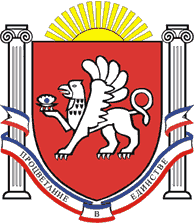 АДМИНИСТРАЦИЯШИРОКОВСКОГО   СЕЛЬСКОГО  ПОСЕЛЕНИЯСИМФЕРОПОЛЬСКОГО  РАЙОНАРЕСПУБЛИКИ   КРЫМПОСТАНОВЛЕНИЕО предварительном согласовании предоставления земельного участкаНа основании заявления гр. Иванова И.И., вх.№И1/20 от 01.11.2020,                                в соответствии с генеральным планом Широковского сельского поселения Симферопольского района Республики Крым, утвержденным решением Симферопольского районного совета 85 (внеочередной) сессии 1 созыва                          от 06.12.2018 № 1104, «Правилами землепользования и застройки Широковского сельского поселения Симферопольского района Республики Крым», утвержденным решением Симферопольского районного совета 89 (внеочередной) сессии 1 созыва                    от 13 марта 2019 г. № 1165, руководствуясь Земельным кодексом Российской Федерации от 25.10.2001 № 136-ФЗ, Градостроительным кодексом Российской Федерации от 29.12.2004 № 190-ФЗ, Федеральным законом от 06.10.2003 № 131-ФЗ "Об общих принципах организации местного самоуправления в Российской Федерации", Законом Республики Крым от 21.08.2014 № 54-ЗРК «Об основах местного самоуправления в Республике Крым, Постановлением Совета министров Республики Крым от 16.02.2015 № 44 «Об утверждении Порядка подготовки схемы расположения земельного участка или земельных участков на кадастровом плане территории и проекта межевания территории», Уставом муниципального образования Широковское сельское поселение Симферопольского района Республики Крым, Порядком согласования и утверждения схемы расположения земельного участка на кадастровом плане (карте) территории муниципального образования Широковское сельское поселение Симферопольского района Республики Крым, утвержденным решением 16 сессии 1 созыва Широковского сельского совета Симферопольского района Республики Крым от 22.07.2015 № 100, на основании заключений ГУП РК «КРЫМЭНЕРГО» от 10.11.2020 № 413/1, ГУП РК «ВОДА КРЫМА» от 10.11.2020 № 01/01-15/12, ГУП РК «КРЫМГАЗСЕТИ» от 10.11.2020 № 11/28-01/12, Министерства экологии и природных ресурсов Республики Крым  от 10.11.2020 № 1/1, Министерства культуры Республики Крым от 10.11.2020 № 1/22-11/1, администрации Симферопольского района от 10.11.2020 № 58/1/01-108/1, администрация Широковского сельского поселения ПОСТАНОВЛЯЕТ:1. Предварительно согласовать предоставление земельного участка площадью 1000 кв. м, образованного в соответствии со схемой расположения земельного участка на кадастровом плане территории, расположенного по адресу: Республика Крым, Симферопольский район, с. Широкое, ул. Белова, 1, гр. Иванову Ивану Ивановичу, действующему на основании паспорта гражданина Российской Федерации 00 00 111111, выдан 01.01.2014 Федеральной миграционной службой, код подразделения 900-000, для дальнейшего предоставления вышеуказанного земельного участка в аренду без проведения торгов, сроком на 10 лет. 2. Утвердить схему расположения земельного участка на кадастровом плане территории, расположенного по адресу: Республика Крым, Симферопольский район, с. Широкое, ул. Белова, 1, площадью 1000 кв.м.3. Определить категорию земель: земли населенных пунктов, вид разрешенного использования: для индивидуального жилищного строительства (2.1).4. Согласно «Правил землепользования и застройки Широковского сельского поселения Симферопольского района Республики Крым», утвержденным решением Симферопольского районного совета 89 (внеочередной) сессии 1 созыва № 1165 от 13 марта 2019 г. земельный участок, указанный в пункте 1 настоящего постановления, расположен в зоне  «Ж-1» -  Зона застройки индивидуальными жилыми домами.5. Обеспечить в отношении земельного участка, указанного в п.1 постановления, в установленном законом порядке постановку его на государственный кадастровый учет в органе, осуществляющем кадастровый учет и ведение государственного кадастра недвижимости. 6. Срок действия настоящего постановления составляет два года. 7. Постановление вступает в силу с момента его подписания. 8. Контроль за выполнением данного постановления оставляю за собой.Председатель Широковского сельского совета - глава администрации Широковского сельского поселения                                                    Е.А. Зотов                                                                                  Приложение № 7к технологической схеме предоставления муниципальной услуги «Предварительное согласование предоставления земельного участка» (Оформляется на бланке Администрации)Кому____________________________________                       ФИО заявителя ____________________________________________ (для юридических лиц полное наименование организации, ФИО руководителя,_______________________________________для физических лиц и индивидуальных   предпринимателей:  ФИО,____________________________________________(почтовый индекс, адрес, телефон)Решениеоб отказе в предварительном согласовании предоставления земельного участка	Администрацией ______________________________ Республики Крым рассмотрено заявление от  «_____» ___________ 20____ года № ________.В соответствии Административным регламентом предоставления муниципальной услуги «Предварительное согласование предоставления земельного участка» Администрация ___________________________ Республики Крым отказывает в предоставлении муниципальной услуги по следующим причинам: Дополнительно информируем, что ________________________________________________________________________________________________________________________________(указывается информация необходимая для устранения причин отказа в предоставлении__________________________________________________________________________________Муниципальной услуги, а также иная дополнительная информация при наличии).__________________________________________________________________________________ После устранения обстоятельств, послуживших основанием для отказа в предоставлении муниципальной услуги, Вы имеете право повторно обратиться за предоставлением муниципальной услуги.В случае если отказ требует очной консультации, Вы можете записаться
на консультацию к специалисту Администрации через Портал государственных и муниципальных услуг Республики Крым, посредством телефонной связи или путем личного обращения в Администрацию.____________________________________          ______________  ___________________________(должность уполномоченного должностного                               (Подпись)                (Расшифровка подписи)                             лица)«_____»   ______________   20___ г.Приложение № 8к технологической схеме предоставления муниципальной услуги «Предварительное согласование предоставления земельного участка» ОБРАЗЕЦАДМИНИСТРАЦИЯШИРОКОВСКОГО   СЕЛЬСКОГО  ПОСЕЛЕНИЯСИМФЕРОПОЛЬСКОГО  РАЙОНАРЕСПУБЛИКИ   КРЫМПОСТАНОВЛЕНИЕОб отказе в предварительном согласовании предоставления земельного участкаНа основании заявления гр. Иванова И.И., вх. № И 1 от 01.11.2020,                                в соответствии с генеральным планом Широковского сельского поселения Симферопольского района Республики Крым, утвержденным решением Симферопольского районного совета 85 (внеочередной) сессии 1 созыва                          от 06.12.2018 № 1104, «Правилами землепользования и застройки Широковского сельского поселения Симферопольского района Республики Крым», утвержденным решением Симферопольского районного совета 89 (внеочередной) сессии 1 созыва                    от 13 марта 2019 г. № 1165, руководствуясь Земельным кодексом Российской Федерации от 25.10.2001 № 136-ФЗ, Градостроительным кодексом Российской Федерации от 29.12.2004 № 190-ФЗ, Федеральным законом от 06.10.2003 № 131-ФЗ "Об общих принципах организации местного самоуправления в Российской Федерации", Законом Республики Крым от 21.08.2014 № 54-ЗРК «Об основах местного самоуправления в Республике Крым, Постановлением Совета министров Республики Крым от 16.02.2015 № 44 «Об утверждении Порядка подготовки схемы расположения земельного участка или земельных участков на кадастровом плане территории и проекта межевания территории», Уставом муниципального образования Широковское сельское поселение Симферопольского района Республики Крым, Порядком согласования и утверждения схемы расположения земельного участка на кадастровом плане (карте) территории муниципального образования Широковское сельское поселение Симферопольского района Республики Крым, утвержденным решением 16 сессии 1 созыва Широковского сельского совета Симферопольского района Республики Крым от 22.07.2015 № 100, на основании заключений ГУП РК «КРЫМЭНЕРГО» от 10.11.2020 № 413/1, ГУП РК «ВОДА КРЫМА» от 10.11.2020 № 01/01-15/12, ГУП РК «КРЫМГАЗСЕТИ» от 10.11.2020 № 11/28-01/12, Министерства экологии и природных ресурсов Республики Крым  от 10.11.2020 № 1/1, Министерства культуры Республики Крым от 10.11.2020 № 1/22-11/1, администрации Симферопольского района от 10.11.2020 № 58/1/01-108/1, администрация Широковского сельского поселения ПОСТАНОВЛЯЕТ:1. Отказать в предварительном согласовании предоставления земельного участка, расположенного по адресу: Республика Крым, Симферопольский район, с. Широкое, ул. Белова, 1, площадью 1000 кв.м. (В соответствии с п. 13.2. Административного регламента предоставления муниципальной услуги «Утверждение схемы расположения земельного участка на кадастровом плане территории»)2. Постановление вступает в силу с момента его подписания. 3. Контроль за выполнением данного постановления оставляю за собой.Председатель Широковского сельского совета - глава администрации Широковского сельского поселения                                                     Е.А. ЗотовПриложение № 9к технологической схеме предоставления муниципальной услуги «Предварительное согласование предоставления земельного участка» ____________________________________(наименование юридического лица/ФИО физического лица____________________________________подавшего заявление)УВЕДОМЛЕНИЕ № ___О НЕОБХОДИМОСТИ УСТРАНЕНИЯ НЕДОСТАТКОВАдминистрация _____________ Республики Крым уведомляет _____________________________    (Ф.И.О. соискателя разрешения)___________________________________________________________________________________о необходимости устранения нарушений (представления отсутствующих документов) в оформлении заявления на предварительное согласование предоставления земельного участка вх. № ______ от __________     _____ г.:_________________________________________________________________________________________________________________________________________________________________________________________________________________________________________________________«______» ____________________     ___________г.________________   ______________________________________       ________________________(Должность)				(Ф.И.О.)					(Подпись)Приложение № 10к технологической схеме предоставления муниципальной услуги «Предварительное согласование предоставления земельного участка» ОБРАЗЕЦИванову Ивану Ивановичу(наименование юридического лица/ФИО физического лица, подавшего заявление),____________________________________ул. Белова, д.1, кв. 1, с. Широкое, Симферопольский район, Республика Крым, 297503УВЕДОМЛЕНИЕ № 1О НЕОБХОДИМОСТИ УСТРАНЕНИЯ НЕДОСТАТКОВАдминистрация Широковского сельского поселения Симферопольского района Республики Крым уведомляет гр. Иванова Ивана Ивановича_______________________________________________                                                          (Ф.И.О. соискателя разрешения)___________________________________________________________________________________о необходимости устранения нарушений (представления отсутствующих документов) в оформлении заявления на предварительное согласование предоставления земельного участка вх. № 01 от 01.01.2021 г., а именно:на основании статьей 39.19 Земельного кодекса Российской Федерации.01 января 2021 г.Председатель Широковского сельского совета - глава администрации Широковского сельского поселения                                                                                  Е.А. ЗотовПриложение № 11к технологической схеме предоставления муниципальной услуги «Предварительное согласование предоставления земельного участка» РАСПИСКА В ПОЛУЧЕНИИ ДОКУМЕНТОВ№ _________ от ____________________(соответствует реквизитам,указанным в журнале регистрации)Выдана_______________________________________________________________________(наименование юридического лица/ФИО физического лица)Перечень документов, представленных заявителем самостоятельно:1.____________________________________________________________________________2. ___________________________________________________________________________3. ___________________________________________________________________________4. ___________________________________________________________________________5. ___________________________________________________________________________6. ___________________________________________________________________________7. ___________________________________________________________________________8. ___________________________________________________________________________9. ___________________________________________________________________________10.___________________________________________________________________________Перечень документов, которые будут получены по межведомственным запросам (заполняется в случае, если такие документы не были представлены заявителем по собственной инициативе):1. ___________________________________________________________________________2. ___________________________________________________________________________3. ___________________________________________________________________________4. _____________________________________________________________________________________________________________________________________________________________________________________________________________________________________(должность, Ф.И.О., подпись должностного лицавыдавшего расписку)Приложение № 12к технологической схеме предоставления муниципальной услуги «Предварительное согласование предоставления земельного участка» ОБРАЗЕЦРАСПИСКА В ПОЛУЧЕНИИ ДОКУМЕНТОВ№ 01 от 01 января 2021 г.(соответствует реквизитам, указанным в журнале регистрации)Выдана__________________________гр. Иванову Ивану Ивановичу___________________(Ф.И.О. заявителя)Перечень документов, представленных заявителем самостоятельно:1. _____копия паспорта гр. Иванова Ивана Ивановича – 1 экз. на 1 л.________________________2. ____ копия выписки из ЕРГН об основных характеристиках и зарегистрированных правах на объект недвижимости (здание) – 1 экз. на 3 л._______3. ____ схема расположения земельного участка на кадастровом плане территории – 5 экз. на 5 л.4. __________________________________________________________________________________5. __________________________________________________________________________________6. __________________________________________________________________________________7. __________________________________________________________________________________Перечень документов, которые будут получены по межведомственным запросам (заполняется в случае, если такие документы не были представлены заявителем по собственной инициативе):1. __________________________________________________________________________________2. __________________________________________________________________________________3. __________________________________________________________________________________4. __________________________________________________________________________________5. __________________________________________________________________________________6. __________________________________________________________________________________7. __________________________________________________________________________________Ведущий специалист Администрации Широковского сельского поселения ________________ П.П.Петров(должность, Ф.И.О. должностного лица, подпись выдавшего расписку)№п/пПараметрЗначение параметра / состояние1231Наименование органа, предоставляющего услугуАдминистрация Широковского сельского поселения Симферопольского района Республики Крым2Номер услуги в федеральном реестре82000000001872114663Полное наименование услугиПредварительное согласование предоставления земельного участка4Краткое наименование услугиПредварительное согласование предоставления земельного участка5Административный регламент предоставления услугиПостановление администрации Широковского сельского поселения Симферопольского района Республики Крым от 25.09.2020 № 646Перечень «подуслуг»Нет7Способы оценки качества предоставления услуги- Радиотелефонная связь;- Терминальные устройства в МФЦ; - Федеральная государственная информационная система «Единый портал государственных и муниципальных услуг (функций)» (далее - ЕПГУ); - Государственная информационная система «Портал государственных и муниципальных услуг Республики Крым» (далее – РПГУ);- Официальный сайт администрации Широковского сельского поселения Симферопольского района Республики Крым «https://shirokovskoe.rk.gov.ru/ru/index»;- Портал Правительства Республики Крым «https://rk.gov.ru».Срок предоставления услуги в зависимости от условийСрок предоставления услуги в зависимости от условийОснования отказа в приеме документовОснования для отказа в предоставлении услугиОснования приостановления предоставления услугиСрок приостановления услугиПлата за предоставлениеуслугиПлата за предоставлениеуслугиПлата за предоставлениеуслугиСпособ обращения за получением услугипри подаче заявления не по месту жительства (по месту обращения)Способ получения результата услугипри подаче заявления по месту жительства (месту нахождения юр. лица)при подаче заявления не по месту жительства (по месту обращения)Основания отказа в приеме документовОснования для отказа в предоставлении услугиОснования приостановления предоставления услугиСрок приостановления услугиналичие платы (государственной пошлины)реквизиты нормативного правового акта, являющегося основанием для взимания платы (государственной пошлины)при подаче заявления по месту жительства (месту нахождения юр. лица)Способ обращения за получением услугипри подаче заявления не по месту жительства (по месту обращения)Способ получения результата услуги1234567812330 календарных дней. Срок может быть продлен, но не более чем до 45 дней, в случае если схема расположения земельного участка, в соответствии с которой предстоит образовать земельный участок, подлежит согласованию с органом исполнительной власти Республики Крым, уполномоченным в области лесных отношений, при образовании земельного участка из земель, находящихся в государственной собственности.30 календарных днейСрок может быть продлен, но не более чем до 45 дней, в случае если схема расположения земельного участка, в соответствии с которой предстоит образовать земельный участок, подлежит согласованию с органом исполнительной власти Республики Крым, уполномоченным в области лесных отношений, при образовании земельного участка из земель, находящихся в государственной собственности.Срок предоставления услуги исчисляется со дня поступления (регистрации) документов в Орган.- заявитель не является физическим или юридическим лицом;- наличие в заявлении и прилагаемых к заявлению документах неоговоренных исправлений, серьезных повреждений, не позволяющих однозначно истолковать их содержание, подчисток либо приписок, зачеркнутых слов; - текст заявления не поддается прочтению; - отсутствие в заявлении сведений о заявителе, подписи заявителя;- в случае направления запроса в электронном виде: наличие повреждений файла, не позволяющих получить доступ к информации, содержащейся в документе;- в случае подачи документов через МФЦ: отсутствие либо отказ в предоставлении заявителем оригинала документа, удостоверяющего личность заявителя, представителя заявителя, а также предоставление недействительного документа, удостоверяющего личность заявителя.1. Схема расположения земельного участка, приложенная к заявлению о предварительном согласовании предоставления земельного участка, не может быть утверждена по основаниям:1) несоответствие схемы расположения земельного участка ее форме, формату или требованиям к ее подготовке;2) полное или частичное совпадение местоположения земельного участка, образование которого предусмотрено схемой его расположения, с местоположением земельного участка, образуемого в соответствии с ранее принятым решением об утверждении схемы расположения земельного участка, срок действия которого не истек;3) разработка схемы расположения земельного участка с нарушением предельных (максимальных и минимальных) размеров земельных участков к образуемым земельным участкам;4) несоответствие схемы расположения земельного участка утвержденному проекту планировки территории, землеустроительной документации, положению об особо охраняемой природной территории;5) расположение земельного участка, образование которого предусмотрено схемой расположения земельного участка, в границах территории, для которой утвержден проект межевания территории.2. Земельный участок, который предстоит образовать, не может быть предоставлен заявителю по основаниям:1) с заявлением о предоставлении земельного участка обратилось лицо, которое в соответствии с земельным законодательством не имеет права на приобретение земельного участка без проведения торгов;2) указанный в заявлении о предоставлении земельного участка земельный участок предоставлен на праве постоянного (бессрочного) пользования, безвозмездного пользования, пожизненного наследуемого владения или аренды, за исключением случаев, если с заявлением о предоставлении земельного участка обратился обладатель данных прав или подано заявление о предоставлении земельного участка гражданами и юридическими лицами для сельскохозяйственного, охотхозяйственного, лесохозяйственного и иного использования, не предусматривающего строительства зданий, сооружений, если такие земельные участки включены в утвержденный в установленном Правительством Российской Федерации порядке перечень земельных участков, предоставленных для нужд обороны и безопасности и временно не используемых для указанных нужд, на срок не более чем пять лет;3) указанный в заявлении о предоставлении земельного участка земельный участок образован в результате раздела земельного участка, предоставленного садоводческому или огородническому некоммерческому товариществу, за исключением случаев обращения с таким заявлением члена этого товарищества (если такой земельный участок является садовым или огородным) либо собственников земельных участков, расположенных в границах территории ведения гражданами садоводства или огородничества для собственных нужд (если земельный участок является земельным участком общего назначения);3.1) указанный в заявлении о предоставлении земельного участка земельный участок предоставлен некоммерческой организации для комплексного освоения территории в целях индивидуального жилищного строительства, за исключением случаев обращения с заявлением члена этой организации либо этой организации, если земельный участок является земельным участком общего пользования этой организации;4) на указанном в заявлении о предоставлении земельного участка земельном участке расположены здание, сооружение, объект незавершенного строительства, принадлежащие гражданам или юридическим лицам, за исключением случаев, если на земельном участке расположены сооружения (в том числе сооружения, строительство которых не завершено), размещение которых допускается на основании сервитута, публичного сервитута, или нестационарные объекты, размещенные на землях или земельных участках, находящихся в государственной или муниципальной собственности на основании схемы размещения нестационарных торговых объектов, либо с заявлением о предоставлении земельного участка обратился собственник этих здания, сооружения, помещений в них, этого объекта незавершенного строительства, а также случаев, если подано заявление о предоставлении земельного участка и в отношении расположенных на нем здания, сооружения, объекта незавершенного строительства принято решение о сносе самовольной постройки либо решение о сносе самовольной постройки или ее приведении в соответствие с установленными требованиями и в сроки, установленные указанными решениями, не выполнены обязанности, а именно: - осуществить снос самовольной постройки в случае, если принято решение о сносе самовольной постройки, в срок, установленный указанным решением; - осуществить снос самовольной постройки либо представить в орган местного самоуправления поселения, городского округа по месту нахождения самовольной постройки или в случае, если самовольная постройка расположена на межселенной территории, в орган местного самоуправления муниципального района утвержденную проектную документацию, предусматривающую реконструкцию самовольной постройки в целях приведения ее в соответствие с установленными требованиями при условии, что принято решение о сносе самовольной постройки или ее приведении в соответствие с установленными требованиями, в срок, установленный указанным решением для сноса самовольной постройки;5) на указанном в заявлении о предоставлении земельного участка земельном участке расположены здание, сооружение, объект незавершенного строительства, находящиеся в государственной или муниципальной собственности, за исключением случаев, если на земельном участке расположены сооружения (в том числе сооружения, строительство которых не завершено), размещение которых допускается на основании сервитута, публичного сервитута, или нестационарные объекты, размещенные на землях или земельных участках, находящихся в государственной или муниципальной собственности на основании схемы размещения нестационарных торговых объектов, либо с заявлением о предоставлении земельного участка обратился правообладатель этих здания, сооружения, помещений в них, этого объекта незавершенного строительства;6) указанный в заявлении о предоставлении земельного участка земельный участок является изъятым из оборота или ограниченным в обороте и его предоставление не допускается на праве, указанном в заявлении о предоставлении земельного участка;7) указанный в заявлении о предоставлении земельного участка земельный участок является зарезервированным для государственных или муниципальных нужд в случае, если заявитель обратился с заявлением о предоставлении земельного участка в собственность, постоянное (бессрочное) пользование или с заявлением о предоставлении земельного участка в аренду, безвозмездное пользование на срок, превышающий срок действия решения о резервировании земельного участка, за исключением случая предоставления земельного участка для целей резервирования;8) указанный в заявлении о предоставлении земельного участка земельный участок расположен в границах территории, в отношении которой с другим лицом заключен договор о развитии застроенной территории, за исключением случаев, если с заявлением о предоставлении земельного участка обратился собственник здания, сооружения, помещений в них, объекта незавершенного строительства, расположенных на таком земельном участке, или правообладатель такого земельного участка;9) указанный в заявлении о предоставлении земельного участка земельный участок расположен в границах территории, в отношении которой с другим лицом заключен договор о развитии застроенной территории, или земельный участок образован из земельного участка, в отношении которого с другим лицом заключен договор о комплексном освоении территории, за исключением случаев, если такой земельный участок предназначен для размещения объектов федерального значения, объектов регионального значения или объектов местного значения и с заявлением о предоставлении такого земельного участка обратилось лицо, уполномоченное на строительство указанных объектов;10) указанный в заявлении о предоставлении земельного участка земельный участок образован из земельного участка, в отношении которого заключен договор о комплексном освоении территории или договор о развитии застроенной территории, и в соответствии с утвержденной документацией по планировке территории предназначен для размещения объектов федерального значения, объектов регионального значения или объектов местного значения, за исключением случаев, если с заявлением о предоставлении в аренду земельного участка обратилось лицо, с которым заключен договор о комплексном освоении территории или договор о развитии застроенной территории, предусматривающие обязательство данного лица по строительству указанных объектов;11) указанный в заявлении о предоставлении земельного участка земельный участок является предметом аукциона, извещение о проведении которого размещено на официальном сайте Российской Федерации в информационно-телекоммуникационной сети "Интернет" для размещения информации о проведении торгов, определенном Правительством Российской Федерации, не менее чем за тридцать дней до дня проведения аукциона. Указанное извещение должно быть доступно для ознакомления всем заинтересованным лицам без взимания платы; 12) в отношении земельного участка, указанного в заявлении о его предоставлении, поступило обращение гражданина или юридического лица с заявлением о проведении аукциона с указанием кадастрового номера такого земельного участка. В данном заявлении должна быть указана цель использования земельного участка о проведении аукциона по его продаже или аукциона на право заключения договора его аренды при условии, что такой земельный участок образован в соответствии с утвержденным проектом межевания территории или утвержденной схемой расположения земельного участка; и уполномоченным органом не принято решение об отказе в проведении этого аукциона по основаниям:- границы земельного участка подлежат уточнению в соответствии с требованиями Федерального закона "О государственной регистрации недвижимости";- на земельный участок не зарегистрировано право государственной или муниципальной собственности, за исключением случаев, если такой земельный участок образован из земель или земельного участка, государственная собственность на которые не разграничена;13) в отношении земельного участка, указанного в заявлении о его предоставлении, опубликовано и размещено извещение о предоставлении земельного участка для индивидуального жилищного строительства, ведения личного подсобного хозяйства, садоводства или осуществления крестьянским (фермерским) хозяйством его деятельности на официальном сайте, а также на официальном сайте Органа в информационно-телекоммуникационной сети "Интернет";14) испрашиваемый земельный участок полностью расположен в границах зоны с особыми условиями использования территории, установленные ограничения использования земельных участков в которой не допускают использования земельного участка в соответствии с целями использования такого земельного участка, указанными в заявлении о предоставлении земельного участка;15) испрашиваемый земельный участок не включен в перечень земельных участков, предоставленных для нужд обороны и безопасности и временно не используемых для указанных нужд, в случае, если подано заявление о предоставлении земельного участка гражданами и юридическими лицами для сельскохозяйственного, охотхозяйственного, лесохозяйственного и иного использования, не предусматривающего строительства зданий, сооружений, если такие земельные участки включены в утвержденный перечень земельных участков, предоставленных для нужд обороны и безопасности и временно не используемых для указанных нужд, на срок не более чем пять лет;16) площадь земельного участка, указанного в заявлении о предоставлении земельного участка садоводческому или огородническому некоммерческому товариществу, созданной гражданами, для ведения огородничества, садоводства, превышает предельный размер, установленный в соответствии с федеральным законом;17) указанный в заявлении о предоставлении земельного участка земельный участок в соответствии с утвержденными документами территориального планирования и (или) документацией по планировке территории предназначен для размещения объектов федерального значения, объектов регионального значения или объектов местного значения и с заявлением о предоставлении земельного участка обратилось лицо, не уполномоченное на строительство этих объектов;18) указанный в заявлении о предоставлении земельного участка земельный участок предназначен для размещения здания, сооружения в соответствии с государственной программой Российской Федерации, государственной программой субъекта Российской Федерации и с заявлением о предоставлении земельного участка обратилось лицо, не уполномоченное на строительство этих здания, сооружения;19) предоставление земельного участка на заявленном виде прав не допускается;20) в отношении земельного участка, указанного в заявлении о его предоставлении, принято решение о предварительном согласовании его предоставления, срок действия которого не истек, и с заявлением о предоставлении земельного участка обратилось иное не указанное в этом решении лицо;21) указанный в заявлении о предоставлении земельного участка земельный участок изъят для государственных или муниципальных нужд и указанная в заявлении цель предоставления такого земельного участка не соответствует целям, для которых такой земельный участок был изъят, за исключением земельных участков, изъятых для государственных или муниципальных нужд в связи с признанием многоквартирного дома, который расположен на таком земельном участке, аварийным и подлежащим сносу или реконструкции;3. Земельный участок, границы которого подлежат уточнению в соответствии с Федеральным законом «О государственной регистрации недвижимости», не может быть предоставлен заявителю по основаниям, указанным в подпунктах 1 – 21 пункта 2 настоящей графы;- разрешенное использование земельного участка не соответствует целям использования такого земельного участка, указанным в заявлении о предоставлении земельного участка, за исключением случаев размещения линейного объекта в соответствии с утвержденным проектом планировки территории;- в отношении земельного участка, указанного в заявлении о его предоставлении, не установлен вид разрешенного использования;- указанный в заявлении о предоставлении земельного участка земельный участок не отнесен к определенной категории земель;4. Не предоставление полного пакета документов;5. Несоответствие представленных документов требованиям действующего законодательства.В случае, если на дату поступления в уполномоченный орган заявления о предварительном согласовании предоставления земельного участка, образование которого предусмотрено приложенной к этому заявлению схемой расположения земельного участка, на рассмотрении такого органа находится представленная ранее другим лицом схема расположения земельного участка и местоположение земельных участков, образование которых предусмотрено этими схемами, частично или полностью совпадает, уполномоченный орган принимает решение о приостановлении срока рассмотрения поданного позднее заявления о предварительном согласовании предоставления земельного участка и направляет принятое решение заявителю.Приостанавливается до принятия решения об утверждении направленной или представленной ранее схемы расположения земельного участка или до принятия решения об отказе в утверждении указанной схемы.Нет--- личное обращение в Орган; - личное обращение в МФЦ;- РПГУ;- почтовая связь.- в Органе на бумажном носителе; - в МФЦ на бумажном носителе, полученном из Органа;- почтовая связь.№п/пКатегории лиц, имеющих право на получение услугиДокумент, подтверждающий правомочие заявителя соответствующей категории на получение услугиУстановленные требования к документу, подтверждающему правомочие заявителя соответствующей категории на получение услугиУстановленные требования к документу, подтверждающему правомочие заявителя соответствующей категории на получение услугиНаличие возможности подачи заявления на предоставление услуги представителями заявителяНаличие возможности подачи заявления на предоставление услуги представителями заявителяИсчерпывающий перечень лиц, имеющих право на подачу заявления от имени заявителяИсчерпывающий перечень лиц, имеющих право на подачу заявления от имени заявителяНаименование документа, подтверждающего право подачи заявления от имени заявителяУстановленные требования к документу, подтверждающему право подачи заявления от имени заявителяУстановленные требования к документу, подтверждающему право подачи заявления от имени заявителя1234455667881Физическое лицо1.Документ, удостоверяющий личность:1.1. Паспорт гражданина Российской Федерации1.Документ, удостоверяющий личность:1.1. Паспорт гражданина Российской Федерации1.1. Оформляется на едином бланке для всей Российской Федерации на русском языке. Должен быть действительным на срок обращения за предоставлением услуги. Не должен содержать подчисток, приписок, зачеркнутых слов и других исправлений. Не должен иметь повреждений, наличие которых не позволяет однозначно истолковать их содержание. Должна иметься фотография.1.1. Оформляется на едином бланке для всей Российской Федерации на русском языке. Должен быть действительным на срок обращения за предоставлением услуги. Не должен содержать подчисток, приписок, зачеркнутых слов и других исправлений. Не должен иметь повреждений, наличие которых не позволяет однозначно истолковать их содержание. Должна иметься фотография.ИмеетсяИмеетсяЛюбое дееспособное физическое лицо, достигшее 18 летДоверенностьДоверенностьДолжна быть действительной на срок обращения за предоставлением услуги. Не должна содержать подчисток, приписок, зачеркнутых слов и других исправлений. Доверенность должна содержать:- наименование документа;- указание на место ее совершения (город (село, поселок, район), край, область, республика, автономная область, автономный округ полностью), а в случае удостоверения доверенности вне помещения нотариальной конторы - также адрес удостоверения;- дату ее совершения (число, месяц и год совершения доверенности указываются прописью);- сведения о представляемом и представителе: в отношении физического лица должны быть указаны фамилия, имя и (при наличии) отчество полностью, место жительства (при наличии);- полномочия представителя;- подпись представляемого или представителя юридического лица;а также может содержать:- срок, на который она выдана;- указание на право или запрет передоверия, возможность или запрет последующего передоверия.Должна быть действительной на срок обращения за предоставлением услуги. Не должна содержать подчисток, приписок, зачеркнутых слов и других исправлений. Доверенность должна содержать:- наименование документа;- указание на место ее совершения (город (село, поселок, район), край, область, республика, автономная область, автономный округ полностью), а в случае удостоверения доверенности вне помещения нотариальной конторы - также адрес удостоверения;- дату ее совершения (число, месяц и год совершения доверенности указываются прописью);- сведения о представляемом и представителе: в отношении физического лица должны быть указаны фамилия, имя и (при наличии) отчество полностью, место жительства (при наличии);- полномочия представителя;- подпись представляемого или представителя юридического лица;а также может содержать:- срок, на который она выдана;- указание на право или запрет передоверия, возможность или запрет последующего передоверия.1Физическое лицо1.2. Временное удостоверение личности гражданина Российской Федерации (форма № 2П)1.2. Временное удостоверение личности гражданина Российской Федерации (форма № 2П)1.2. Должно быть действительным на срок обращения за предоставлением услуги. Не должно содержать подчисток, приписок, зачеркнутых слов и других исправлений. Не должно иметь повреждений, наличие которых не позволяет однозначно истолковать их содержание.1.2. Должно быть действительным на срок обращения за предоставлением услуги. Не должно содержать подчисток, приписок, зачеркнутых слов и других исправлений. Не должно иметь повреждений, наличие которых не позволяет однозначно истолковать их содержание.ИмеетсяИмеетсяЛюбое дееспособное физическое лицо, достигшее 18 летДоверенностьДоверенностьДолжна быть действительной на срок обращения за предоставлением услуги. Не должна содержать подчисток, приписок, зачеркнутых слов и других исправлений. Доверенность должна содержать:- наименование документа;- указание на место ее совершения (город (село, поселок, район), край, область, республика, автономная область, автономный округ полностью), а в случае удостоверения доверенности вне помещения нотариальной конторы - также адрес удостоверения;- дату ее совершения (число, месяц и год совершения доверенности указываются прописью);- сведения о представляемом и представителе: в отношении физического лица должны быть указаны фамилия, имя и (при наличии) отчество полностью, место жительства (при наличии);- полномочия представителя;- подпись представляемого или представителя юридического лица;а также может содержать:- срок, на который она выдана;- указание на право или запрет передоверия, возможность или запрет последующего передоверия.Должна быть действительной на срок обращения за предоставлением услуги. Не должна содержать подчисток, приписок, зачеркнутых слов и других исправлений. Доверенность должна содержать:- наименование документа;- указание на место ее совершения (город (село, поселок, район), край, область, республика, автономная область, автономный округ полностью), а в случае удостоверения доверенности вне помещения нотариальной конторы - также адрес удостоверения;- дату ее совершения (число, месяц и год совершения доверенности указываются прописью);- сведения о представляемом и представителе: в отношении физического лица должны быть указаны фамилия, имя и (при наличии) отчество полностью, место жительства (при наличии);- полномочия представителя;- подпись представляемого или представителя юридического лица;а также может содержать:- срок, на который она выдана;- указание на право или запрет передоверия, возможность или запрет последующего передоверия.1Физическое лицо1.3. Заграничный паспорт гражданина Российской Федерации1.3. Заграничный паспорт гражданина Российской Федерации1.3. Оформляется на едином бланке для всей Российской Федерации на русском языке. Должен быть действительным на срок обращения за предоставлением услуги. Не должен содержать подчисток, приписок, зачеркнутых слов и других исправлений. Не должен иметь повреждений, наличие которых не позволяет однозначно истолковать их содержание. Должна иметься фотография.1.3. Оформляется на едином бланке для всей Российской Федерации на русском языке. Должен быть действительным на срок обращения за предоставлением услуги. Не должен содержать подчисток, приписок, зачеркнутых слов и других исправлений. Не должен иметь повреждений, наличие которых не позволяет однозначно истолковать их содержание. Должна иметься фотография.ИмеетсяИмеетсяЛюбое дееспособное физическое лицо, достигшее 18 летДоверенностьДоверенностьДолжна быть действительной на срок обращения за предоставлением услуги. Не должна содержать подчисток, приписок, зачеркнутых слов и других исправлений. Доверенность должна содержать:- наименование документа;- указание на место ее совершения (город (село, поселок, район), край, область, республика, автономная область, автономный округ полностью), а в случае удостоверения доверенности вне помещения нотариальной конторы - также адрес удостоверения;- дату ее совершения (число, месяц и год совершения доверенности указываются прописью);- сведения о представляемом и представителе: в отношении физического лица должны быть указаны фамилия, имя и (при наличии) отчество полностью, место жительства (при наличии);- полномочия представителя;- подпись представляемого или представителя юридического лица;а также может содержать:- срок, на который она выдана;- указание на право или запрет передоверия, возможность или запрет последующего передоверия.Должна быть действительной на срок обращения за предоставлением услуги. Не должна содержать подчисток, приписок, зачеркнутых слов и других исправлений. Доверенность должна содержать:- наименование документа;- указание на место ее совершения (город (село, поселок, район), край, область, республика, автономная область, автономный округ полностью), а в случае удостоверения доверенности вне помещения нотариальной конторы - также адрес удостоверения;- дату ее совершения (число, месяц и год совершения доверенности указываются прописью);- сведения о представляемом и представителе: в отношении физического лица должны быть указаны фамилия, имя и (при наличии) отчество полностью, место жительства (при наличии);- полномочия представителя;- подпись представляемого или представителя юридического лица;а также может содержать:- срок, на который она выдана;- указание на право или запрет передоверия, возможность или запрет последующего передоверия.1Физическое лицо1.4. Паспорт моряка1.4. Паспорт моряка1.4. Должен быть действительным на срок обращения за предоставлением услуги. Не должен содержать подчисток, приписок, зачеркнутых слов и других исправлений. Не должен иметь повреждений, наличие которых не позволяет однозначно истолковать их содержание.1.4. Должен быть действительным на срок обращения за предоставлением услуги. Не должен содержать подчисток, приписок, зачеркнутых слов и других исправлений. Не должен иметь повреждений, наличие которых не позволяет однозначно истолковать их содержание.ИмеетсяИмеетсяЛюбое дееспособное физическое лицо, достигшее 18 летДоверенностьДоверенностьДолжна быть действительной на срок обращения за предоставлением услуги. Не должна содержать подчисток, приписок, зачеркнутых слов и других исправлений. Доверенность должна содержать:- наименование документа;- указание на место ее совершения (город (село, поселок, район), край, область, республика, автономная область, автономный округ полностью), а в случае удостоверения доверенности вне помещения нотариальной конторы - также адрес удостоверения;- дату ее совершения (число, месяц и год совершения доверенности указываются прописью);- сведения о представляемом и представителе: в отношении физического лица должны быть указаны фамилия, имя и (при наличии) отчество полностью, место жительства (при наличии);- полномочия представителя;- подпись представляемого или представителя юридического лица;а также может содержать:- срок, на который она выдана;- указание на право или запрет передоверия, возможность или запрет последующего передоверия.Должна быть действительной на срок обращения за предоставлением услуги. Не должна содержать подчисток, приписок, зачеркнутых слов и других исправлений. Доверенность должна содержать:- наименование документа;- указание на место ее совершения (город (село, поселок, район), край, область, республика, автономная область, автономный округ полностью), а в случае удостоверения доверенности вне помещения нотариальной конторы - также адрес удостоверения;- дату ее совершения (число, месяц и год совершения доверенности указываются прописью);- сведения о представляемом и представителе: в отношении физического лица должны быть указаны фамилия, имя и (при наличии) отчество полностью, место жительства (при наличии);- полномочия представителя;- подпись представляемого или представителя юридического лица;а также может содержать:- срок, на который она выдана;- указание на право или запрет передоверия, возможность или запрет последующего передоверия.1Физическое лицо1.5. Удостоверение личности военнослужащего Российской Федерации1.5. Удостоверение личности военнослужащего Российской Федерации1.5. Должно быть действительным на срок обращения за предоставлением услуги. Не должно содержать подчисток, приписок, зачеркнутых слов и других исправлений. Не должно иметь повреждений, наличие которых не позволяет однозначно истолковать их содержание.1.5. Должно быть действительным на срок обращения за предоставлением услуги. Не должно содержать подчисток, приписок, зачеркнутых слов и других исправлений. Не должно иметь повреждений, наличие которых не позволяет однозначно истолковать их содержание.ИмеетсяИмеетсяЛюбое дееспособное физическое лицо, достигшее 18 летДоверенностьДоверенностьДолжна быть действительной на срок обращения за предоставлением услуги. Не должна содержать подчисток, приписок, зачеркнутых слов и других исправлений. Доверенность должна содержать:- наименование документа;- указание на место ее совершения (город (село, поселок, район), край, область, республика, автономная область, автономный округ полностью), а в случае удостоверения доверенности вне помещения нотариальной конторы - также адрес удостоверения;- дату ее совершения (число, месяц и год совершения доверенности указываются прописью);- сведения о представляемом и представителе: в отношении физического лица должны быть указаны фамилия, имя и (при наличии) отчество полностью, место жительства (при наличии);- полномочия представителя;- подпись представляемого или представителя юридического лица;а также может содержать:- срок, на который она выдана;- указание на право или запрет передоверия, возможность или запрет последующего передоверия.Должна быть действительной на срок обращения за предоставлением услуги. Не должна содержать подчисток, приписок, зачеркнутых слов и других исправлений. Доверенность должна содержать:- наименование документа;- указание на место ее совершения (город (село, поселок, район), край, область, республика, автономная область, автономный округ полностью), а в случае удостоверения доверенности вне помещения нотариальной конторы - также адрес удостоверения;- дату ее совершения (число, месяц и год совершения доверенности указываются прописью);- сведения о представляемом и представителе: в отношении физического лица должны быть указаны фамилия, имя и (при наличии) отчество полностью, место жительства (при наличии);- полномочия представителя;- подпись представляемого или представителя юридического лица;а также может содержать:- срок, на который она выдана;- указание на право или запрет передоверия, возможность или запрет последующего передоверия.1Физическое лицо1.6. Военный билет военнослужащего Российской Федерации1.6. Военный билет военнослужащего Российской Федерации1.6. Оформляется на едином бланке для всей Российской Федерации на русском языке. Должен быть действительным на срок обращения за предоставлением услуги. Не должен содержать подчисток, приписок, зачеркнутых слов и других исправлений. Не должен иметь повреждений, наличие которых не позволяет однозначно истолковать их содержание. Должна иметься фотография.1.6. Оформляется на едином бланке для всей Российской Федерации на русском языке. Должен быть действительным на срок обращения за предоставлением услуги. Не должен содержать подчисток, приписок, зачеркнутых слов и других исправлений. Не должен иметь повреждений, наличие которых не позволяет однозначно истолковать их содержание. Должна иметься фотография.ИмеетсяИмеетсяЛюбое дееспособное физическое лицо, достигшее 18 летДоверенностьДоверенностьДолжна быть действительной на срок обращения за предоставлением услуги. Не должна содержать подчисток, приписок, зачеркнутых слов и других исправлений. Доверенность должна содержать:- наименование документа;- указание на место ее совершения (город (село, поселок, район), край, область, республика, автономная область, автономный округ полностью), а в случае удостоверения доверенности вне помещения нотариальной конторы - также адрес удостоверения;- дату ее совершения (число, месяц и год совершения доверенности указываются прописью);- сведения о представляемом и представителе: в отношении физического лица должны быть указаны фамилия, имя и (при наличии) отчество полностью, место жительства (при наличии);- полномочия представителя;- подпись представляемого или представителя юридического лица;а также может содержать:- срок, на который она выдана;- указание на право или запрет передоверия, возможность или запрет последующего передоверия.Должна быть действительной на срок обращения за предоставлением услуги. Не должна содержать подчисток, приписок, зачеркнутых слов и других исправлений. Доверенность должна содержать:- наименование документа;- указание на место ее совершения (город (село, поселок, район), край, область, республика, автономная область, автономный округ полностью), а в случае удостоверения доверенности вне помещения нотариальной конторы - также адрес удостоверения;- дату ее совершения (число, месяц и год совершения доверенности указываются прописью);- сведения о представляемом и представителе: в отношении физического лица должны быть указаны фамилия, имя и (при наличии) отчество полностью, место жительства (при наличии);- полномочия представителя;- подпись представляемого или представителя юридического лица;а также может содержать:- срок, на который она выдана;- указание на право или запрет передоверия, возможность или запрет последующего передоверия.2Юридическое лицоРешение (приказ) о назначении или об избрании физического лица на должностьРешение (приказ) о назначении или об избрании физического лица на должностьНе должен содержать подчисток, приписок, зачеркнутых слов и других исправлений (возможно так же наличие подписи должностного лица, выдавшего документ, реквизиты документа, наличие печати и пр.).Бланк приказа о назначении директора должен содержать следующие реквизиты:- полное название компании;- дата и номер;- краткое содержание приказа (например, «о вступлении в должность генерального директора»);- текст приказа, в котором указывается ФИО директора, его должность, дата вступления в силу полномочий и дата их окончания (если таковая имеется) и документ, на основании которого он избран;- подпись генерального директора.Не должен содержать подчисток, приписок, зачеркнутых слов и других исправлений (возможно так же наличие подписи должностного лица, выдавшего документ, реквизиты документа, наличие печати и пр.).Бланк приказа о назначении директора должен содержать следующие реквизиты:- полное название компании;- дата и номер;- краткое содержание приказа (например, «о вступлении в должность генерального директора»);- текст приказа, в котором указывается ФИО директора, его должность, дата вступления в силу полномочий и дата их окончания (если таковая имеется) и документ, на основании которого он избран;- подпись генерального директора.ИмеетсяИмеетсяЛица, имеющие соответствующие полномочияДоверенностьДоверенностьДолжна быть действительной на срок обращения за предоставлением услуги. Не должна содержать подчисток, приписок, зачеркнутых слов и других исправлений. Доверенность должна содержать:- дату составления прописью; - название, ИНН и ОГРН организации, должность, Ф.И.О. руководителя;- полномочия представителя;- Ф.И.О. и паспортные данные представителя;- собственноручная подпись руководителя организации или иного лица, уполномоченного на это в соответствии с действующим законодательством и учредительными документами.Должна быть действительной на срок обращения за предоставлением услуги. Не должна содержать подчисток, приписок, зачеркнутых слов и других исправлений. Доверенность должна содержать:- дату составления прописью; - название, ИНН и ОГРН организации, должность, Ф.И.О. руководителя;- полномочия представителя;- Ф.И.О. и паспортные данные представителя;- собственноручная подпись руководителя организации или иного лица, уполномоченного на это в соответствии с действующим законодательством и учредительными документами.№ п/пКатегория документаНаименования документов, которые представляет заявитель для получения услугиКоличество необходимых экземпляров документа с указанием подлинник/копияУсловия предоставления документаУстановленные требования к документуФорма (шаблон) документаОбразец документа/заполнения документа123456781Личные документы1.1 Заявление1 экз. (оригинал)Действия:- проверка на соответствие установленным требованиям;- регистрация, формирование в дело.1.1 Нет1.1 Заявление должно подтверждаться подписью заявителя, с проставлением даты заполнения.Содержит: 1) фамилия, имя и (при наличии) отчество, место жительства заявителя, реквизиты документа, удостоверяющего личность заявителя (для гражданина);2) наименование и место нахождения заявителя (для юридического лица), а также государственный регистрационный номер записи о государственной регистрации юридического лица в едином государственном реестре юридических лиц и идентификационный номер налогоплательщика, за исключением случаев, если заявителем является иностранное юридическое лицо;3) кадастровый номер земельного участка, заявление о предварительном согласовании предоставления которого подано (далее - испрашиваемый земельный участок), в случае, если границы такого земельного участка подлежат уточнению в соответствии с Федеральным законом «О государственной регистрации недвижимости»;4) реквизиты решения об утверждении проекта межевания территории, если образование испрашиваемого земельного участка предусмотрено указанным проектом;5) кадастровый номер земельного участка или кадастровые номера земельных участков, из которых в соответствии с проектом межевания территории, со схемой расположения земельного участка или с проектной документацией лесных участков предусмотрено образование испрашиваемого земельного участка, в случае, если сведения о таких земельных участках внесены в Единый государственный реестр недвижимости;6) основание предоставления земельного участка без проведения торгов из числа предусмотренных пунктом 2 статьи 39.3, статьей 39.5, пунктом 2 статьи 39.6 или пунктом 2 статьи 39.10 Земельного Кодекса оснований, а также статьями 7, 18, 20, 20.1, 22.1 Закона Республики Крым  от 15.01.2015 № 66-ЗРК/2015 «О предоставлении земельных участков, находящихся в государственной или муниципальной собственности, и некоторых вопросах земельных отношений»;7) вид права, на котором заявитель желает приобрести земельный участок, если предоставление земельного участка возможно на нескольких видах прав;8) цель использования земельного участка;9) реквизиты решения об изъятии земельного участка для государственных или муниципальных нужд в случае, если земельный участок предоставляется взамен земельного участка, изымаемого для государственных или муниципальных нужд;10) реквизиты решения об утверждении документа территориального планирования и (или) проекта планировки территории в случае, если земельный участок предоставляется для размещения объектов, предусмотренных указанными документом и (или) проектом;11) почтовый адрес и (или) адрес электронной почты для связи с заявителем.К заявлению прилагается согласие в письменной форме Заявителя на обработку его персональных данных должно включать в себя, в частности:1) фамилию, имя, отчество, адрес Заявителя, номер основного документа, удостоверяющего его личность, сведения о дате выдачи указанного документа и выдавшем его органе;2) фамилию, имя, отчество, адрес представителя Заявителя, номер основного документа, удостоверяющего его личность, сведения о дате выдачи указанного документа и выдавшем его органе, реквизиты доверенности или иного документа, подтверждающего полномочия этого представителя (при получении согласия от представителя субъекта персональных данных);3) наименование или фамилию, имя, отчество и адрес оператора, получающего согласие Заявителя;4) цель обработки персональных данных;5) перечень персональных данных, на обработку которых дается согласие субъекта персональных данных;6) наименование или фамилию, имя, отчество и адрес лица, осуществляющего обработку персональных данных по поручению оператора, если обработка будет поручена такому лицу;7) перечень действий с персональными данными, на совершение которых дается согласие, общее описание используемых оператором способов обработки персональных данных;8) срок, в течение которого действует согласие субъекта персональных данных, а также способ его отзыва, если иное не установлено федеральным законом;9) подпись субъекта персональных данных.Приложение 1,3Приложение 2,42Документ, удостоверяющий личность заявителя (представителя заявителя)2.1. Паспорт гражданина Российской Федерации1 экз. (копия) / 1 экз. (оригинал)Действия:- проверка на соответствие установленным требованиям;- сверка копии с оригиналом;- возврат оригинала заявителю;- формирование копии в дело.Предоставляется один из документов данной категории2.1. Оформляется на едином бланке для всей Российской Федерации на русском языке. Должен быть действительным на срок обращения за предоставлением услуги. Не должен содержать подчисток, приписок, зачеркнутых слов и других исправлений. Не должен иметь повреждений, наличие которых не позволяет однозначно истолковать их содержание. Должна иметься фотография.2Документ, удостоверяющий личность заявителя (представителя заявителя)2.2. Временное удостоверение личности гражданина Российской Федерации (форма № 2П)1 экз. (копия) / 1 экз. (оригинал)Действия:- проверка на соответствие установленным требованиям;- сверка копии с оригиналом;- возврат оригинала заявителю;- формирование копии в дело.Предоставляется один из документов данной категории2.2. Должно быть действительным на срок обращения за предоставлением услуги. Не должно содержать подчисток, приписок, зачеркнутых слов и других исправлений. Не должно иметь повреждений, наличие которых не позволяет однозначно истолковать их содержание.2Документ, удостоверяющий личность заявителя (представителя заявителя)2.3. Заграничный паспорт гражданина Российской Федерации1 экз. (копия) / 1 экз. (оригинал)Действия:- проверка на соответствие установленным требованиям;- сверка копии с оригиналом;- возврат оригинала заявителю;- формирование копии в дело.Предоставляется один из документов данной категории2.3. Оформляется на едином бланке для всей Российской Федерации на русском языке. Должен быть действительным на срок обращения за предоставлением услуги. Не должен содержать подчисток, приписок, зачеркнутых слов и других исправлений. Не должен иметь повреждений, наличие которых не позволяет однозначно истолковать их содержание. Должна иметься фотография.2Документ, удостоверяющий личность заявителя (представителя заявителя)2.4. Паспорт моряка1 экз. (копия) / 1 экз. (оригинал)Действия:- проверка на соответствие установленным требованиям;- сверка копии с оригиналом;- возврат оригинала заявителю;- формирование копии в дело.Предоставляется один из документов данной категории2.4. Должен быть действительным на срок обращения за предоставлением услуги. Не должен содержать подчисток, приписок, зачеркнутых слов и других исправлений. Не должен иметь повреждений, наличие которых не позволяет однозначно истолковать их содержание.2Документ, удостоверяющий личность заявителя (представителя заявителя)2.5. Удостоверение личности военнослужащего Российской Федерации1 экз. (копия) / 1 экз. (оригинал)Действия:- проверка на соответствие установленным требованиям;- сверка копии с оригиналом;- возврат оригинала заявителю;- формирование копии в дело.Предоставляется один из документов данной категории2.5. Должно быть действительным на срок обращения за предоставлением услуги. Не должно содержать подчисток, приписок, зачеркнутых слов и других исправлений. Не должно иметь повреждений, наличие которых не позволяет однозначно истолковать их содержание.2Документ, удостоверяющий личность заявителя (представителя заявителя)2.6. Военный билет военнослужащего Российской Федерации1 экз. (копия) / 1 экз. (оригинал)Действия:- проверка на соответствие установленным требованиям;- сверка копии с оригиналом;- возврат оригинала заявителю;- формирование копии в дело.Предоставляется один из документов данной категории2.6. Оформляется на едином бланке для всей Российской Федерации на русском языке. Должен быть действительным на срок обращения за предоставлением услуги. Не должен содержать подчисток, приписок, зачеркнутых слов и других исправлений. Не должен иметь повреждений, наличие которых не позволяет однозначно истолковать их содержание. Должна иметься фотография.3Документ, подтверждающий полномочия юридического лица3.1 Решение (приказ) о назначении или об избрании физического лица на должность1 экз. (копия) / 1 экз. (оригинал)Действия:- проверка на соответствие установленным требованиям;- сверка копии с оригиналом;- возврат оригинала заявителю;- формирование копии в дело.В случае обращения юридического лицаБланк приказа о назначении директора должен содержать следующие реквизиты:- полное название компании;- дата и номер;- краткое содержание приказа (например, «о вступлении в должность генерального директора»);- текст приказа, в котором указывается ФИО директора, его должность, дата вступления в силу полномочий и дата их окончания (если таковая имеется) и документ, на основании которого он избран;- подпись генерального директора.3Документ, подтверждающий полномочия юридического лица3.2 Перевод на русский язык документов о государственной регистрации юридического лица 1 экз. (копия) / 1 экз. (оригинал)Действия:- проверка на соответствие установленным требованиям;- сверка копии с оригиналом;- возврат оригинала заявителю;- формирование копии в дело.В случае обращения юридического лица, если заявителем,  является иностранное юридическое лицоЗаверенный перевод на русский язык документов о государственной регистрации юридического лица в соответствии с законодательством иностранного государства в случае, если заявителем является иностранное юридическое лицо4Документ, подтверждающий полномочия представителя ЗаявителяДоверенность1 экз. (копия) / 1 экз. (оригинал)Действия:- проверка на соответствие установленным требованиям;- сверка копии с оригиналом;- возврат оригинала заявителю;- формирование копии в дело.В случае обращения представителя заявителяДолжна быть действительной на срок обращения за предоставлением услуги. Не должна содержать подчисток, приписок, зачеркнутых слов и других исправлений. Доверенность, представляемая физическими лицами, должна содержать:- наименование документа;- указание на место ее совершения (город (село, поселок, район), край, область, республика, автономная область, автономный округ полностью), а в случае удостоверения доверенности вне помещения нотариальной конторы - также адрес удостоверения;- дату ее совершения (число, месяц и год совершения доверенности указываются прописью);- сведения о представляемом и представителе: в отношении физического лица должны быть указаны фамилия, имя и (при наличии) отчество полностью, место жительства (при наличии);- полномочия представителя;- подпись представляемого или представителя юридического лица;а также может содержать:- срок, на который она выдана;- указание на право или запрет передоверия, возможность или запрет последующего передоверия.Доверенность, представляемая юридическими лицами, должна содержать:- дату составления прописью; - название, ИНН и ОГРН организации, должность, Ф.И.О. руководителя;- полномочия представителя;- Ф.И.О. и паспортные данные представителя;- собственноручная подпись руководителя организации или иного лица, уполномоченного на это в соответствии с действующим законодательством и учредительными документами.5Правоустанавливающие документы на земельный участок и (или) объекты недвижимости5.1 Договор в отношении земельного участка1 экз. (копия) / 1 экз. (оригинал, или засвидетельствованные в нотариальном порядке копии)Действия:- проверка на соответствие установленным требованиям;- сверка копии с оригиналом;- возврат оригинала заявителю;- формирование копии в дело.В случае, если право собственности на земельный участок и (или) объекты недвижимости не зарегистрировано в Едином государственном реестре прав на недвижимое имущество и сделок с ним. Предоставляется один из документов данной категории. 5.1 Имеется у заявителя в случае приобретения частного земельного участка или участка, находящегося в государственной или муниципальной собственностиСодержит: - для физического лица - Ф.И.О., адрес места жительства (регистрации), паспортные данные; - для юридического лица - наименование, юридический и почтовый адреса, ИНН, ОГРН, Ф.И.О. генерального директора (или лица, действующего по доверенности), банковские реквизиты;- кадастровый номер,- точный адрес расположения земельного участка; - площадь земельного участка; - вид разрешенного использования и категорию земли;- сведения об обременениях (ограничениях) земельного участка;- ссылку на правоустанавливающий документ на владение земельным участком5Правоустанавливающие документы на земельный участок и (или) объекты недвижимости5.2 Акт органа государственной власти или местного самоуправления1 экз. (копия) / 1 экз. (оригинал, или засвидетельствованные в нотариальном порядке копии)Действия:- проверка на соответствие установленным требованиям;- сверка копии с оригиналом;- возврат оригинала заявителю;- формирование копии в дело.В случае, если право собственности на земельный участок и (или) объекты недвижимости не зарегистрировано в Едином государственном реестре прав на недвижимое имущество и сделок с ним. Предоставляется один из документов данной категории. 5.2 Имеется у заявителя в случае если участок из государственных или муниципальных земель предоставлен бесплатно.Содержит: - для физического лица - Ф.И.О., адрес места жительства (регистрации), паспортные данные; - для юридического лица - наименование, юридический и почтовый адреса, ИНН, ОГРН, Ф.И.О. генерального директора (или лица, действующего по доверенности), банковские реквизиты;- кадастровый номер земельного участка;- точный адрес расположения земельного участка; - площадь земельного участка; - вид разрешенного использования и категорию земли;- дату и номер акта органа государственной власти или местного самоуправления;- подпись руководителя органа государственной власти или местного самоуправления;- печать.5Правоустанавливающие документы на земельный участок и (или) объекты недвижимости5.3 Решение суда, вступившее в законную силу1 экз. (копия) / 1 экз. (оригинал, или засвидетельствованные в нотариальном порядке копии)Действия:- проверка на соответствие установленным требованиям;- сверка копии с оригиналом;- возврат оригинала заявителю;- формирование копии в дело.В случае, если право собственности на земельный участок и (или) объекты недвижимости не зарегистрировано в Едином государственном реестре прав на недвижимое имущество и сделок с ним. Предоставляется один из документов данной категории. 5.3 Имеется у заявителя в случае если право собственности на земельный участок установлено в суде.Содержит:-  дата и место принятия решения суда, - наименование суда, принявшего решение, - состав суда, - секретарь судебного заседания, - стороны, другие лица, участвующие в деле, их представители, - предмет спора или заявленное требование- кадастровый номер земельного участка;- точный адрес расположения земельного участка; - площадь земельного участка 5Правоустанавливающие документы на земельный участок и (или) объекты недвижимости5.4 Правоустанавливающий документ на исходный земельный участок или земельные участки и соглашение о разделе, об объединении, о перераспределении земельных участков или о выделе из земельных участков1 экз. (копия) / 1 экз. (оригинал, или засвидетельствованные в нотариальном порядке копии)Действия:- проверка на соответствие установленным требованиям;- сверка копии с оригиналом;- возврат оригинала заявителю;- формирование копии в дело.В случае, если право собственности на земельный участок и (или) объекты недвижимости не зарегистрировано в Едином государственном реестре прав на недвижимое имущество и сделок с ним. Предоставляется один из документов данной категории. 5.4 Имеется у заявителя при образовании земельного участка путём раздела, объединения, перераспределения или выделе из земельных участков.Правоустанавливающий документ содержит: - сведения о правообладателе- кадастровый номер,- вид права; - площадь земельного участка; - вид разрешенного использования и категорию земли;- дату выдачи;- подпись;- печать.Соглашение о разделе, об объединении, о перераспределении земельных участков или о выделе из земельных участков содержит:- для физического лица - Ф.И.О., адрес места жительства (регистрации), паспортные данные; - для юридического лица - наименование, юридический и почтовый адреса, ИНН, ОГРН, Ф.И.О. генерального директора (или лица, действующего по доверенности), банковские реквизиты;- кадастровый номер исходного земельного участка;- точный адрес расположения исходного земельного участка; - площадь земельного участка; - вид разрешенного использования и категорию исходного земельного участка;5Правоустанавливающие документы на земельный участок и (или) объекты недвижимости5.5 Решение о реорганизации организации и передаточный акт1 экз. (копия) / 1 экз. (оригинал, или засвидетельствованные в нотариальном порядке копии)Действия:- проверка на соответствие установленным требованиям;- сверка копии с оригиналом;- возврат оригинала заявителю;- формирование копии в дело.В случае, если право собственности на земельный участок и (или) объекты недвижимости не зарегистрировано в Едином государственном реестре прав на недвижимое имущество и сделок с ним. Предоставляется один из документов данной категории. 5.5 Имеется у заявителя в случае если организация реорганизуется в форме разделения или выделения.Решение о реорганизации организации содержит:- дату принятия решения;- наименование, юридический и почтовый адреса, ИНН, ОГРН, Ф.И.О. генерального директора (или лица, действующего по доверенности)- форму реорганизации;- подписи собственника (учредителей, участников) юридического лица.Передаточный акт содержит:- дата;- основания (ссылка на решение о реорганизации)- перечень передаваемого имущества.5Правоустанавливающие документы на земельный участок и (или) объекты недвижимости5.6 Свидетельство о праве на наследство1 экз. (копия) / 1 экз. (оригинал, или засвидетельствованные в нотариальном порядке копии)Действия:- проверка на соответствие установленным требованиям;- сверка копии с оригиналом;- возврат оригинала заявителю;- формирование копии в дело.В случае, если право собственности на земельный участок и (или) объекты недвижимости не зарегистрировано в Едином государственном реестре прав на недвижимое имущество и сделок с ним. Предоставляется один из документов данной категории. 5.6 Имеется у заявителя в случае наследования земельного участка.Свидетельство о праве на наследство должно быть нотариально удостоверено и содержать:- дату;- ФИО нотариуса;- ФИО наследодателя;- дата смерти наследодателя;- ФИО, адрес места жительства (регистрации), паспортные данные наследника;- доля наследства;- кадастровый номер земельного участка;- точный адрес расположения земельного участка; - площадь земельного участка; 5Правоустанавливающие документы на земельный участок и (или) объекты недвижимости5.7 Договор дарения1 экз. (копия) / 1 экз. (оригинал, или засвидетельствованные в нотариальном порядке копии)Действия:- проверка на соответствие установленным требованиям;- сверка копии с оригиналом;- возврат оригинала заявителю;- формирование копии в дело.В случае, если право собственности на земельный участок и (или) объекты недвижимости не зарегистрировано в Едином государственном реестре прав на недвижимое имущество и сделок с ним. Предоставляется один из документов данной категории. 5.7 Имеется у заявителя в случае дарения земельного участка.Содержит:- для физического лица - Ф.И.О., адрес места жительства (регистрации), паспортные данные; - для юридического лица - наименование, юридический и почтовый адреса, ИНН, ОГРН, Ф.И.О. генерального директора (или лица, действующего по доверенности), банковские реквизиты;- кадастровый номер,- точный адрес расположения земельного участка; - площадь земельного участка; - вид разрешенного использования и категорию земли;- ссылку на правоустанавливающий документ на владение земельным участком.5Правоустанавливающие документы на земельный участок и (или) объекты недвижимости5.8 Договор аренды земельного участка1 экз. (копия) / 1 экз. (оригинал, или засвидетельствованные в нотариальном порядке копии)Действия:- проверка на соответствие установленным требованиям;- сверка копии с оригиналом;- возврат оригинала заявителю;- формирование копии в дело.В случае, если право собственности на земельный участок и (или) объекты недвижимости не зарегистрировано в Едином государственном реестре прав на недвижимое имущество и сделок с ним. Предоставляется один из документов данной категории. 5.8 Имеется у заявителя в случае передачи во временное пользование земельного участка на срок менее чем один год.Содержит:- для физического лица - Ф.И.О., адрес места жительства (регистрации), паспортные данные; - для юридического лица - наименование, юридический и почтовый адреса, ИНН, ОГРН, Ф.И.О. генерального директора (или лица, действующего по доверенности), банковские реквизиты;- кадастровый номер,- точный адрес расположения земельного участка; - площадь земельного участка; - вид разрешенного использования и категорию земли;- ссылку на правоустанавливающий документ на владение земельным участком;- срок аренды;- дату составления.6Документы, подтверждающие право заявителя на приобретение земельного участка без проведения торгов 6.1. Договор о развитии застроенной территории 1 экз. (копия) / 1 экз. (оригинал)Действия:- проверка на соответствие установленным требованиям;- сверка копии с оригиналом;- возврат оригинала заявителю;- формирование копии в дело.- предоставление земельного участка  в собственность бесплатно;- в случае обращения лица, с которым заключен договор о развитии застроенной территории.- земельный участок, образованный в границах застроенной территории, в отношении которой заключен договор о ее развитии6.1. Договор заключается органом местного самоуправления, принявшим решение о развитии застроенной территории, с победителем открытого аукциона на право заключить такой договор.Условиями договора являются:1) сведения о местоположении и площади застроенной территории, в отношении которой принято решение о развитии, перечень адресов зданий, строений, сооружений, подлежащих сносу, реконструкции;2) цена права на заключение договора;3) обязательство лица, заключившего договор с органом местного самоуправления, подготовить проект планировки застроенной территории, включая проект межевания застроенной территории, в отношении которой принято решение о развитии, в соответствии с документами территориального планирования, правилами землепользования и застройки, а также утвержденными органом местного самоуправления расчетными показателями минимально допустимого уровня обеспеченности территории объектами коммунальной, транспортной, социальной инфраструктур и расчетными показателями максимально допустимого уровня территориальной доступности указанных объектов для населения; максимальные сроки подготовки таких документов;4) обязательство лица, заключившего договор с органом местного самоуправления, создать либо приобрести, а также передать в государственную или муниципальную собственность благоустроенные жилые помещения для предоставления гражданам, выселяемым из жилых помещений, предоставленных по договорам социального найма, договорам найма специализированного жилого помещения и расположенных на застроенной территории, в отношении которой принято решение о развитии; максимальные сроки выполнения указанного обязательства;
5) обязательство лица, заключившего договор с органом местного самоуправления, уплатить возмещение за изымаемые на основании решения органа местного самоуправления (далее – ОМСУ), принятого в соответствии с жилищным законодательством, жилые помещения в многоквартирных домах, признанных аварийными и подлежащими сносу и расположенных на застроенной территории, в отношении которой принято решение о развитии, и земельные участки, на которых расположены такие многоквартирные дома, за исключением жилых помещений и земельных участков, находящихся в собственности, в том числе в общей долевой собственности, РФ, субъекта РФ, муниципального образования, в случае, если таким собственникам были переданы жилые помещения; максимальные сроки выполнения указанного обязательства;6) обязательство лица, заключившего договор с органом местного самоуправления, осуществить строительство на застроенной территории, в отношении которой принято решение о развитии, в соответствии с утвержденным проектом планировки застроенной территории, в том числе в соответствии с этапами строительства, а также с графиками осуществления строительства каждого объекта капитального строительства в предусмотренные указанными графиками сроки;7) обязательство ОМСУ утвердить проект планировки застроенной территории, включая проект межевания застроенной территории, в отношении которой принято решение о развитии, в соответствии с документами территориального планирования, правилами землепользования и застройки, а также утвержденными органом местного самоуправления расчетными показателями минимально допустимого уровня обеспеченности территории объектами коммунальной, транспортной, социальной инфраструктур и расчетными показателями максимально допустимого уровня территориальной доступности указанных объектов для населения; максимальные сроки выполнения указанного обязательства;8) обязательство ОМСУ принять в установленном порядке решение об изъятии для муниципальных нужд жилых помещений в многоквартирных домах, признанных аварийными и подлежащими сносу и расположенных на застроенной территории, в отношении которой принято решение о развитии, а также земельных участков, на которых расположены такие многоквартирные дома; максимальные сроки выполнения указанного обязательства;9) обязательство ОМСУ после выполнения лицом, заключившим договор с органом местного самоуправления, обязательств, предоставить указанному лицу без проведения торгов в соответствии с земельным законодательством для строительства в границах застроенной территории, в отношении которой принято решение о развитии, земельные участки, которые находятся в муниципальной собственности или государственная собственность на которые не разграничена (если распоряжение такими земельными участками осуществляется органом местного самоуправления) и которые не предоставлены в пользование и (или) во владение гражданам и юридическим лицам; максимальные сроки выполнения указанного обязательства. Договором может быть предусмотрено предоставление таких земельных участков по мере выполнения обязательств;10) срок договора;11) ответственность сторон за неисполнение или ненадлежащее исполнение договора.4. В договоре наряду с указанными в части 3 настоящей статьи существенными условиями могут быть предусмотрены иные существенные условия, в том числе:1) обязательство лица, заключившего договор с органом местного самоуправления, осуществить строительство и (или) реконструкцию объектов инженерной, социальной и коммунально-бытовой инфраструктур, предназначенных для обеспечения застроенной территории, в отношении которой принято решение о развитии; максимальные сроки выполнения указанного обязательства;2) указание видов объектов, подлежащих по окончании строительства передаче в муниципальную собственность; условия и сроки такой передачи;3) условия и объем участия ОМСУ в развитии застроенной территории с указанием соответствующих сроков;4) способы и размер обеспечения исполнения договора лицом, заключившим договор с органом местного самоуправления;5) обязательство ОМСУ обеспечить в соответствии с программой комплексного развития систем коммунальной инфраструктуры поселения, городского округа строительство и (или) реконструкцию за границами земельного участка или земельных участков, в отношении которых заключен договор, объектов коммунальной инфраструктуры, необходимых для обеспечения подключения (технологического присоединения) на границах таких земельных участков к объектам коммунальной инфраструктуры, построенным на таких земельных участках; максимальные сроки выполнения указанного обязательства.Не должен содержать подчисток, приписок, зачеркнутых слов и других исправлений. Не должен иметь повреждений, наличие которых не позволяет однозначно истолковать их содержание.6Документы, подтверждающие право заявителя на приобретение земельного участка без проведения торгов 6.2 Сообщение заявителя (заявителей), содержащее перечень всех зданий, сооружений, расположенных на испрашиваемом земельном участке, с указанием кадастровых (условных, инвентарных) номеров и адресных ориентиров зданий, сооружений, принадлежащих на соответствующем праве заявителю1 экз. (копия) / 1 экз. (оригинал)Действия:- проверка на соответствие установленным требованиям;- сверка копии с оригиналом;- возврат оригинала заявителю;- формирование копии в дело.- предоставление земельного участка  в собственность бесплатно;- случае обращения религиозной организации, имеющая в собственности здания или сооружения религиозного или благотворительного назначения- земельный участок, на котором расположены здания или сооружения религиозного или благотворительного назначения.6.2 Содержит:- Ф.И.О., - номер, дата выдачи доверенности или иного документа, подтверждающего полномочия (в случае обращения представителя заявителя по доверенности);- наименование юридического лица, - перечнь всех зданий, сооружений, расположенных на испрашиваемом земельном участке, с указанием кадастровых (условных, инвентарных) номеров и адресных ориентиров зданий, сооружений, принадлежащих на соответствующем праве заявителю;- дату и подпись.Не должен содержать подчисток, приписок, зачеркнутых слов и других исправлений. Не должен иметь повреждений, наличие которых не позволяет однозначно истолковать их содержание.6Документы, подтверждающие право заявителя на приобретение земельного участка без проведения торгов 6.3 Решение общего собрания членов садоводческих некоммерческих товариществах или огороднических некоммерческих товариществах (далее – СНТ, ОНТ) о приобретении земельного участка общего назначения, расположенного в границах территории ведения гражданами садоводства или огородничества для собственных нужд (далее - территория садоводстваили огородничества), с указанием долей в праве общей долевой собственности каждого собственника земельного участка 1 экз. (копия) / 1 экз. (оригинал)Действия:- проверка на соответствие установленным требованиям;- сверка копии с оригиналом;- возврат оригинала заявителю;- формирование копии в дело.Для приобретения земельного участка без проведения торгов в общую долевую собственность бесплатноЛицо, уполномоченное на подачу заявления решением общего собрания членов СНТ или ОНТ.Земельный участок общего назначения, расположенный в границах территории садоводства или огородничества.6.3 Решения общего собрания членов товарищества оформляются протоколом с указанием результатов голосования и приложением к нему списка с подписью каждого члена товарищества либо каждого представителя члена товарищества, принявших участие в общем собрании членов товарищества. Протокол общего собрания членов товарищества подписывается председательствующим на общем собрании членов товарищества. В случае принятия общим собранием членов товарищества решения путем очно-заочного голосования к такому решению также прилагаются решения в письменной форме, представленные в правление до проведения общего собрания членов товарищества.Протоколы общих собраний членов товарищества, проводимых в форме заочного голосования, подписывает председатель товариществаНе должно содержать подчисток, приписок, зачеркнутых слов и других исправлений. Не должно иметь повреждений, наличие которых не позволяет однозначно истолковать их содержание.6Документы, подтверждающие право заявителя на приобретение земельного участка без проведения торгов 6.4 Приказ о приеме на работу, выписка из трудовой книжки или трудовой договор (контракт)1 экз. (копия) / 1 экз. (оригинал)Действия:- проверка на соответствие установленным требованиям;- сверка копии с оригиналом;- возврат оригинала заявителю;- формирование копии в дело.- предоставление земельного участка  в собственность бесплатно;- в случае обращения граждан, работающих по основному месту работы в муниципальных образованиях по специальности.- земельный участок, предназначенный для ИЖС или ведения личного подсобного хозяйства, расположенный в муниципальном образовании, определенном законом субъекта Российской Федерации6.4 Приказ о приеме на работу содержит:  наименование структурного подразделения, должность (специальность, профессия), срок испытания, если работнику устанавливается испытание при приеме на работу, а также условия приема на работу и характер предстоящей работы (по совместительству, в порядке перевода из другой организации, для замещения временно отсутствующего работника, для выполнения определенной работы и др.). При заключении с работником(ами) трудового договора на неопределенный срок в реквизитах "Дата" или "Период работы" строка (графа) "по" не заполняется.Подписанный руководителем организации или уполномоченным на это лицом приказ (распоряжение) объявляется работнику(ам) под расписку. Выписку из трудовой книжки оформляют на фирменном бланке организации, на котором указаны реквизиты (электронная почта предприятия, юридический адрес, контактные телефоны, факс, код причины поставки на учёт и идентификационный номер налогоплательщика). Содержит: -номер ТК;-ФИО;-дата рождения;-образование;-профессия;-дата заполнения.- таблица, содержащая порядковый №, дата (число, месяц, год), все сведения о трудовых взаимоотношениях, основания записейТрудовой договор содержит:- ФИО работника и наименование работодателя (ФИО работодателя - физического лица), заключивших трудовой договор;- сведения о документах, удостоверяющих личность работника и работодателя - физического лица;- идентификационный номер налогоплательщика (для работодателей, за исключением работодателей - физических лиц, не являющихся индивидуальными предпринимателями);- сведения о представителе работодателя, подписавшем трудовой договор, и основание, в силу которого он наделен соответствующими полномочиями;- место и дата заключения трудового договора.Не должно содержать подчисток, приписок, зачеркнутых слов и других исправлений. Не должно иметь повреждений, наличие которых не позволяет однозначно истолковать их содержание.6Документы, подтверждающие право заявителя на приобретение земельного участка без проведения торгов 6.5. Договор о комплексном освоении территории1 экз. (копия) / 1 экз. (оригинал)Действия:- проверка на соответствие установленным требованиям;- сверка копии с оригиналом;- возврат оригинала заявителю;- формирование копии в дело.- предоставление земельного участка в собственность за плату:1) В случае обращения лица,  с которым заключен договор о комплексном освоении территории. Земельный участок, образованный из земельного участка, предоставленного в аренду для комплексного освоения территории2) В случае обращения члена НКО, которой предоставлен земельный участок для комплексного освоения в целях ИЖС. Земельный участок, предназначенный для ИЖС, образованный из земельного участка, предоставленного НКО для комплексного освоения территории в целях ИЖС. 3) В случае обращения НКО, которой предоставлен земельный участок для комплексного освоения в целях ИЖС Земельный участок, предназначенный для ИЖС, образованный в результате раздела земельного участка, предоставленного НКО,  для комплексного освоения территории в целях ИЖС.4) В случае обращения НКО, которой предоставлен земельный участок для комплексного освоения в целях ИЖС. Земельный участок, образованный в результате раздела земельного участка, предоставленного НКО, для комплексного освоения территории в целях ИЖС и относящийся к имуществу общего пользования.- предоставления земельного участка в аренду:1) В случае обращения арендатора земельного участка, предоставленного для комплексного освоения территории, из которого образован испрашиваемый земельный участок.Земельный участок, образованный из земельного участка, находящегося в муниципальной собственности, предоставленного для комплексного освоения территории лицу, с которым был заключен договор аренды такого земельного участка.2) В случае обращения члена НКО, которой предоставлен земельный участок для комплексного освоения в целях ИЖС. Земельный участок, предназначенный для ИЖС, образованный в результате раздела земельного участка, предоставленного НКО, созданной гражданами, для комплексного освоения территории в целях ИЖС.3) В случае обращения НКО, которой предоставлен земельный участок для комплексного освоения в целях ИЖС. Земельный участок, предназначенный для ИЖС, образованный в результате раздела земельного участка, предоставленного НКО, для комплексного освоения территории в целях ИЖС.4) В случае  обращения юридического лица, с которым заключен договор о комплексном освоении территории в целях строительства стандартного жилья. Земельный участок, предназначенный для комплексного освоения территории в целях строительства стандартного жилья.6.5. Договор заключается органом местного самоуправления, предоставляющими земельный участок для комплексного освоения территории, и юридическим лицом, признанным победителем аукциона на право заключения договора аренды земельного участка, или юридическим лицом, подавшим единственную заявку на участие в этом аукционе, или заявителем, признанным единственным участником такого аукциона, или единственным принявшим участие в аукционе его участником. Содержит: 1) способы и размер обеспечения выполнения обязательств, вытекающих из договора;2) обязательство лица, заключившего договор, передать в государственную или муниципальную собственность объекты коммунальной, транспортной, социальной инфраструктур, строительство которых осуществляется за счет средств этого лица; перечень данных объектов и условий их передачи;3) обязательство лица, заключившего договор, осуществить строительство объектов капитального строительства наряду с указанными в пункте 6 части 5 настоящей статьи объектами в соответствии с утвержденным проектом планировки территории; максимальные сроки осуществления строительства;4) обязательство исполнительного органа государственной власти или ОМСУ обеспечить в соответствии с программой комплексного развития систем коммунальной инфраструктуры поселения, городского округа строительство и (или) реконструкцию объектов коммунальной инфраструктуры за границами земельного участка, в отношении которого заключен договор, необходимых для обеспечения подключения (технологического присоединения) на границе такого земельного участка к объектам коммунальной инфраструктуры, построенным на таком земельном участке; максимальные сроки выполнения данного обязательства;5) иные условия. Не должен содержать подчисток, приписок, зачеркнутых слов и других исправлений. Не должен иметь повреждений, наличие которых не позволяет однозначно истолковать их содержание.6Документы, подтверждающие право заявителя на приобретение земельного участка без проведения торгов 6.6. Договор о комплексном развитии территории1 экз. (копия) / 1 экз. (оригинал)Действия:- проверка на соответствие установленным требованиям;- сверка копии с оригиналом;- возврат оригинала заявителю;- формирование копии в дело.- предоставление земельного участка в аренду.- в случае  обращения юридического лица, с которым заключен договор о комплексном развитии территории.- земельный участок, предназначенный для комплексного развития территории и строительства объектов коммунальной, транспортной, социальной инфраструктур6.6. Договоров о комплексном развитии территории, заключается органами местного самоуправления с правообладателями земельных участков и (или) расположенных на них объектов недвижимого имущества.В договоре, заключенном по инициативе правообладателя содержатся сведения о земельных участках, образующих территорию, в отношении которой заключается договор (кадастровые номера земельных участков (при наличии), их площадь, местоположение, перечень расположенных на таких земельных участках объектов недвижимого имущества, права на такие земельные участки и расположенные на них объекты недвижимого имущества), и сведения об элементах планировочной структуры, в границах которых расположена территория, подлежащая комплексному развитию по инициативе правообладателей.В договоре заключенном по инициативе ОМСУ содержатся сведения о земельных участках, расположенных в границах территории, в отношении которой заключается договор (в том числе кадастровые номера земельных участков (при наличии), их площадь, местоположение, перечень расположенных на таких земельных участках объектов недвижимого имущества, права на такие земельные участки и расположенные на них объекты недвижимого имущества), и сведения об элементе планировочной структуры, в границах которого расположена территория, подлежащая комплексному развитию по инициативе ОМСУ.Не должен содержать подчисток, приписок, зачеркнутых слов и других исправлений. Не должен иметь повреждений, наличие которых не позволяет однозначно истолковать их содержание.6Документы, подтверждающие право заявителя на приобретение земельного участка без проведения торгов 6.7. Документ, подтверждающий членство заявителя в НКО либо СНТ или ОНТ1 экз. (копия) / 1 экз. (оригинал)Действия:- проверка на соответствие установленным требованиям;- сверка копии с оригиналом;- возврат оригинала заявителю;- формирование копии в дело.- предоставление земельного участка в собственность за плату:1) в случае обращения члена НКО, которой предоставлен земельный участок для комплексного освоения в целях ИЖС. Земельный участок, предназначенный для ИЖС, образованный в результате раздела земельного участка, предоставленного НКО, для комплексного освоения территории в целях ИЖС.2) В случае обращения члена СНТ или ОНТ. Садовый земельный участок или огородный земельный участок, образованный из земельного участка, предоставленного СНТ или ОНТ- предоставление земельного участка в аренду:1) в случае обращения члена НКО, которой предоставлен земельный участок для комплексного освоения в целях ИЖС;Земельный участок, предназначенный для ИЖС, образованный из земельного участка, предоставленного НКО для комплексного освоения территории в целях ИЖС;2) В случае обращения члена СНТ или ОНТ. Садовый земельный участок или огородный земельный участок, образованный из земельного участка, предоставленного СНТ или ОНТ6.7. НКО. В документе, подтверждающем членство заявителя в НКО содержит: наименование НКО, ФИО члена НКО, основание выдачи документа (решение НКО, номер протокола).СНТ или ОНТ. Каждому члену СНТ или ОНТ выдаётся членская книжка или другой заменяющий ее документ, подтверждающий членство в товариществе. Форма и содержание членской книжки или другого заменяющего ее документа, подтверждающего членство в товариществе, устанавливаются решением общего собрания членов товарищества.Не должен содержать подчисток, приписок, зачеркнутых слов и других исправлений. Не должен иметь повреждений, наличие которых не позволяет однозначно истолковать их содержание.6Документы, подтверждающие право заявителя на приобретение земельного участка без проведения торгов 6.8.1. Решение органа НКО о распределении испрашиваемого земельного участка заявителю1 экз. (копия) / 1 экз. (оригинал)Действия:- проверка на соответствие установленным требованиям;- сверка копии с оригиналом;- возврат оригинала заявителю;- формирование копии в дело.- предоставление земельного участка в собственность за плату:- в случае обращения члена НКО, которой предоставлен земельный участок для комплексного освоения в целях ИЖС. - земельный участок, предназначенный для ИЖС, образованный из земельного участка, предоставленного НКО для комплексного освоения территории в целях ИЖС6.8. Оформляется в виде протокола и содержит:- дата, время и место проведения съезда (конференции), общего собрания, заседания высшего органа управления; - фамилию и подпись председателя и секретаря съезда (конференции), общего собрания, заседания, ответственных за составление протокола. - сведения о лицах, проводивших подсчет голосов; - сведения о лицах, голосовавших против принятия решения собрания и потребовавших внести запись об этом в протокол. - сведения о лицах, принявших участие в собрании (список учредителей – участников съезда (конференции), общего собрания, заседания; сведения о количественном и персональном составе рабочих органов (президиум, секретариат и т.д.). К протоколу (выписке) о внесении изменений должен быть приложен список присутствующих на собрании (конференции, заседании); - существо принятых решений и результаты голосования по каждому вопросу повестки дня. Не должен содержать подчисток, приписок, зачеркнутых слов и других исправлений. Не должен иметь повреждений, наличие которых не позволяет однозначно истолковать их содержание.6Документы, подтверждающие право заявителя на приобретение земельного участка без проведения торгов 6.8.2. Решение органа НКО о приобретении земельного участка, относящегося к имуществу общего пользования1 экз. (копия) / 1 экз. (оригинал)Действия:- проверка на соответствие установленным требованиям;- сверка копии с оригиналом;- возврат оригинала заявителю;- формирование копии в дело.- предоставление земельного участка в собственность за плату:- в случае обращения НКО, которой предоставлен земельный участок для комплексного освоения в целях ИЖС. - земельный участок, образованный в результате раздела земельного участка, предоставленного НКО для комплексного освоения территории в целях ИЖС и относящийся к имуществу общего пользования.6.8. Оформляется в виде протокола и содержит:- дата, время и место проведения съезда (конференции), общего собрания, заседания высшего органа управления; - фамилию и подпись председателя и секретаря съезда (конференции), общего собрания, заседания, ответственных за составление протокола. - сведения о лицах, проводивших подсчет голосов; - сведения о лицах, голосовавших против принятия решения собрания и потребовавших внести запись об этом в протокол. - сведения о лицах, принявших участие в собрании (список учредителей – участников съезда (конференции), общего собрания, заседания; сведения о количественном и персональном составе рабочих органов (президиум, секретариат и т.д.). К протоколу (выписке) о внесении изменений должен быть приложен список присутствующих на собрании (конференции, заседании); - существо принятых решений и результаты голосования по каждому вопросу повестки дня. Не должен содержать подчисток, приписок, зачеркнутых слов и других исправлений. Не должен иметь повреждений, наличие которых не позволяет однозначно истолковать их содержание.6Документы, подтверждающие право заявителя на приобретение земельного участка без проведения торгов 6.8.3. Решение органа НКО о приобретении земельного участка1 экз. (копия) / 1 экз. (оригинал)Действия:- проверка на соответствие установленным требованиям;- сверка копии с оригиналом;- возврат оригинала заявителю;- формирование копии в дело.- предоставление земельного участка в собственность за плату либо в аренду:- в случае обращения НКО, которой предоставлен земельный участок для комплексного освоения в целях ИЖС. - земельный участок, предназначенный для ИЖС, образованный в результате раздела земельного участка, предоставленного НКО, для комплексного освоения территории в целях ИЖС.6.8. Оформляется в виде протокола и содержит:- дата, время и место проведения съезда (конференции), общего собрания, заседания высшего органа управления; - фамилию и подпись председателя и секретаря съезда (конференции), общего собрания, заседания, ответственных за составление протокола. - сведения о лицах, проводивших подсчет голосов; - сведения о лицах, голосовавших против принятия решения собрания и потребовавших внести запись об этом в протокол. - сведения о лицах, принявших участие в собрании (список учредителей – участников съезда (конференции), общего собрания, заседания; сведения о количественном и персональном составе рабочих органов (президиум, секретариат и т.д.). К протоколу (выписке) о внесении изменений должен быть приложен список присутствующих на собрании (конференции, заседании); - существо принятых решений и результаты голосования по каждому вопросу повестки дня. Не должен содержать подчисток, приписок, зачеркнутых слов и других исправлений. Не должен иметь повреждений, наличие которых не позволяет однозначно истолковать их содержание.6Документы, подтверждающие право заявителя на приобретение земельного участка без проведения торгов 6.9. Решение общего собрания членов СНТ или ОНТ о распределении садового или огородного земельного участка заявителю1 экз. (копия) / 1 экз. (оригинал)Действия:- проверка на соответствие установленным требованиям;- сверка копии с оригиналом;- возврат оригинала заявителю;- формирование копии в дело.- предоставление земельного участка в аренду либо в собственность за плату;- в случае обращения члена СНТ или ОНТ;- садовый земельный участок или огородный земельный участок, образованный из земельного участка, предоставленного СНТ или ОНТ 6.9. Решения общего собрания членов товарищества оформляются протоколом с указанием результатов голосования и приложением к нему списка с подписью каждого члена товарищества либо каждого представителя члена товарищества, принявших участие в общем собрании членов товарищества. Протокол общего собрания членов товарищества подписывается председательствующим на общем собрании членов товарищества. В случае принятия общим собранием членов товарищества решения путем очно-заочного голосования к такому решению также прилагаются решения в письменной форме, представленные в правление до проведения общего собрания членов товарищества.Протоколы общих собраний членов товарищества, проводимых в форме заочного голосования, подписывает председатель товариществаНе должно содержать подчисток, приписок, зачеркнутых слов и других исправлений. Не должно иметь повреждений, наличие которых не позволяет однозначно истолковать их содержание.6Документы, подтверждающие право заявителя на приобретение земельного участка без проведения торгов 6.9. Договор о развитии застроенной территории1 экз. (копия) / 1 экз. (оригинал)Действия:- проверка на соответствие установленным требованиям;- сверка копии с оригиналом;- возврат оригинала заявителю;- формирование копии в дело.- предоставление земельного участка в аренду;- в случае обращения лица, с которым заключен договор о развитии застроенной территории;- земельный участок, образованный в границах застроенной территории, в отношении которой заключен договор о ее развитии.6.9. Договор заключается органом местного самоуправления, принявшим решение о развитии застроенной территории, с победителем открытого аукциона на право заключить такой договор.Существенными условиями договора являются:1) сведения о местоположении и площади застроенной территории, в отношении которой принято решение о развитии, перечень адресов зданий, строений, сооружений, подлежащих сносу, реконструкции;2) цена права на заключение договора;3) обязательство лица, заключившего договор с органом местного самоуправления, подготовить проект планировки застроенной территории, включая проект межевания застроенной территории, в отношении которой принято решение о развитии, в соответствии с документами территориального планирования, правилами землепользования и застройки, а также утвержденными органом местного самоуправления расчетными показателями минимально допустимого уровня обеспеченности территории объектами коммунальной, транспортной, социальной инфраструктур и расчетными показателями максимально допустимого уровня территориальной доступности указанных объектов для населения; максимальные сроки подготовки таких документов;4) обязательство лица, заключившего договор с органом местного самоуправления, создать либо приобрести, а также передать в государственную или муниципальную собственность благоустроенные жилые помещения для предоставления гражданам, выселяемым из жилых помещений, предоставленных по договорам социального найма, договорам найма специализированного жилого помещения и расположенных на застроенной территории, в отношении которой принято решение о развитии; максимальные сроки выполнения указанного обязательства;
5) обязательство лица, заключившего договор с органом местного самоуправления, уплатить возмещение за изымаемые на основании решения ОМСУ, принятого в соответствии с жилищным законодательством, жилые помещения в многоквартирных домах, признанных аварийными и подлежащими сносу и расположенных на застроенной территории, в отношении которой принято решение о развитии, и земельные участки, на которых расположены такие многоквартирные дома, за исключением жилых помещений и земельных участков, находящихся в собственности, в том числе в общей долевой собственности, Российской Федерации, субъекта Российской Федерации, муниципального образования, в случае, если таким собственникам были переданы жилые помещения; максимальные сроки выполнения указанного обязательства;6) обязательство лица, заключившего договор с органом местного самоуправления, осуществить строительство на застроенной территории, в отношении которой принято решение о развитии, в соответствии с утвержденным проектом планировки застроенной территории, в том числе в соответствии с этапами строительства, а также с графиками осуществления строительства каждого объекта капитального строительства в предусмотренные указанными графиками сроки;7) обязательство ОМСУ утвердить проект планировки застроенной территории, включая проект межевания застроенной территории, в отношении которой принято решение о развитии, в соответствии с документами территориального планирования, правилами землепользования и застройки, а также утвержденными органом местного самоуправления расчетными показателями минимально допустимого уровня обеспеченности территории объектами коммунальной, транспортной, социальной инфраструктур и расчетными показателями максимально допустимого уровня территориальной доступности указанных объектов для населения; максимальные сроки выполнения указанного обязательства;8) обязательство ОМСУ принять в установленном порядке решение об изъятии для муниципальных нужд жилых помещений в многоквартирных домах, признанных аварийными и подлежащими сносу и расположенных на застроенной территории, в отношении которой принято решение о развитии, а также земельных участков, на которых расположены такие многоквартирные дома; максимальные сроки выполнения указанного обязательства;9) обязательство ОМСУ после выполнения лицом, заключившим договор с органом местного самоуправления, обязательств, предоставить указанному лицу без проведения торгов в соответствии с земельным законодательством для строительства в границах застроенной территории, в отношении которой принято решение о развитии, земельные участки, которые находятся в муниципальной собственности или государственная собственность на которые не разграничена (если распоряжение такими земельными участками осуществляется органом местного самоуправления) и которые не предоставлены в пользование и (или) во владение гражданам и юридическим лицам; максимальные сроки выполнения указанного обязательства. Договором может быть предусмотрено предоставление таких земельных участков по мере выполнения обязательств;10) срок договора;11) ответственность сторон за неисполнение или ненадлежащее исполнение договора.4. В договоре наряду с указанными в части 3 настоящей статьи существенными условиями могут быть предусмотрены иные существенные условия, в том числе:1) обязательство лица, заключившего договор с органом местного самоуправления, осуществить строительство и (или) реконструкцию объектов инженерной, социальной и коммунально-бытовой инфраструктур, предназначенных для обеспечения застроенной территории, в отношении которой принято решение о развитии; максимальные сроки выполнения указанного обязательства;2) указание видов объектов, подлежащих по окончании строительства передаче в муниципальную собственность; условия и сроки такой передачи;3) условия и объем участия ОМСУ в развитии застроенной территории с указанием соответствующих сроков;4) способы и размер обеспечения исполнения договора лицом, заключившим договор с органом местного самоуправления;5) обязательство ОМСУ обеспечить в соответствии с программой комплексного развития систем коммунальной инфраструктуры поселения, городского округа строительство и (или) реконструкцию за границами земельного участка или земельных участков, в отношении которых заключен договор, объектов коммунальной инфраструктуры, необходимых для обеспечения подключения (технологического присоединения) на границах таких земельных участков к объектам коммунальной инфраструктуры, построенным на таких земельных участках; максимальные сроки выполнения указанного обязательства.Не должен содержать подчисток, приписок, зачеркнутых слов и других исправлений. Не должен иметь повреждений, наличие которых не позволяет однозначно истолковать их содержание.6Документы, подтверждающие право заявителя на приобретение земельного участка без проведения торгов 6.10. Договор, соглашение или иной документ, предусматривающий выполнение международных обязательств1 экз. (копия) / 1 экз. (оригинал)Действия:- проверка на соответствие установленным требованиям;- сверка копии с оригиналом;- возврат оригинала заявителю;- формирование копии в дело.- предоставление земельного участка в аренду;- юридическое лицо;- земельный участок, предназначенный для выполнения международных обязательств.6.10. Подписывается уполномоченным лицом. Не должен содержать подчисток, приписок, зачеркнутых слов и других исправлений. Не должен иметь повреждений, наличие которых не позволяет однозначно истолковать их содержание.6Документы, подтверждающие право заявителя на приобретение земельного участка без проведения торгов 6.11. Сообщение заявителя (заявителей), содержащее перечень всех зданий, сооружений, расположенных на испрашиваемом земельном участке, с указанием кадастровых (условных, инвентарных) номеров и адресных ориентиров зданий, сооружений, принадлежащих на соответствующем праве заявителю1 экз. (копия) / 1 экз. (оригинал)Действия:- проверка на соответствие установленным требованиям;- сверка копии с оригиналом;- возврат оригинала заявителю;- формирование копии в дело.- предоставление земельного участка в собственность за плату;- в случае обращения собственника здания, сооружения либо помещения в здании, сооружении.- земельный участок, на котором расположено здание, сооружение.6.11. Содержит:- Ф.И.О., - номер, дата выдачи доверенности или иного документа, подтверждающего полномочия (в случае обращения представителя заявителя по доверенности);- наименование юридического лица, - перечнь всех зданий, сооружений, расположенных на испрашиваемом земельном участке, с указанием кадастровых (условных, инвентарных) номеров и адресных ориентиров зданий, сооружений, принадлежащих на соответствующем праве заявителю;- дату и подпись.Не должен содержать подчисток, приписок, зачеркнутых слов и других исправлений. Не должен иметь повреждений, наличие которых не позволяет однозначно истолковать их содержание.6Документы, подтверждающие право заявителя на приобретение земельного участка без проведения торгов 6.12. Решение, на основании которого образован испрашиваемый земельный участок, принятое до 1 марта 2015 г. 1 экз. (копия) / 1 экз. (оригинал)Действия:- проверка на соответствие установленным требованиям;- сверка копии с оригиналом;- возврат оригинала заявителю;- формирование копии в дело.- предоставление земельного участка в аренду;- арендатор земельного участка, находящегося в государственной или муниципальной собственности, из которого образован испрашиваемый земельный участок- земельный участок, образованный из земельного участка, находящегося в государственной или муниципальной собственности6.12. Не должен содержать подчисток, приписок, зачеркнутых слов и других исправлений. Не должен иметь повреждений, наличие которых не позволяет однозначно истолковать их содержание.6Документы, подтверждающие право заявителя на приобретение земельного участка без проведения торгов 6.13 Договор аренды исходного земельного участка в случае, если такой договор заключен до дня вступления в силу Федерального закона от 21 июля 1997 года N 122-ФЗ «О государственной регистрации прав на недвижимое имущество и сделок с ним».1 экз. (копия) / 1 экз. (оригинал)Действия:- проверка на соответствие установленным требованиям;- сверка копии с оригиналом;- возврат оригинала заявителю;- формирование копии в дело.- предоставление земельного участка в аренду;- арендатор земельного участка, находящегося в государственной или муниципальной собственности, из которого образован испрашиваемый земельный участок- земельный участок, образованный из земельного участка, находящегося в государственной или муниципальной собственности6.13 Не должен содержать подчисток, приписок, зачеркнутых слов и других исправлений. Не должен иметь повреждений, наличие которых не позволяет однозначно истолковать их содержание.6Документы, подтверждающие право заявителя на приобретение земельного участка без проведения торгов 6.14. Решение общего собрания членов СНТ или ОНТ о приобретении права аренды земельного участка общего назначения, расположенного в границах территории садоводства или огородничества1 экз. (копия) / 1 экз. (оригинал)Действия:- проверка на соответствие установленным требованиям;- сверка копии с оригиналом;- возврат оригинала заявителю;- формирование копии в дело.- предоставления земельного участка в аренду со множественностью лиц на стороне арендатора;- в случае обращения лица, уполномоченного на подачу заявления решением общего собрания членов СНТ или ОНТ- ограниченный в обороте земельный участок общего назначения, расположенныйв границах территории садоводства или огородничества6.14. Решения общего собрания членов товарищества оформляются протоколом с указанием результатов голосования и приложением к нему списка с подписью каждого члена товарищества либо каждого представителя члена товарищества, принявших участие в общем собрании членов товарищества. Протокол общего собрания членов товарищества подписывается председательствующим на общем собрании членов товарищества. В случае принятия общим собранием членов товарищества решения путем очно-заочного голосования к такому решению также прилагаются решения в письменной форме, представленные в правление до проведения общего собрания членов товарищества.Протоколы общих собраний членов товарищества, проводимых в форме заочного голосования, подписывает председатель товариществаНе должно содержать подчисток, приписок, зачеркнутых слов и других исправлений. Не должно иметь повреждений, наличие которых не позволяет однозначно истолковать их содержание.6Документы, подтверждающие право заявителя на приобретение земельного участка без проведения торгов 6.15. Договор об освоении (комплексном освоении) территории в целях строительства стандартного жилья1 экз. (копия) / 1 экз. (оригинал)Действия:- проверка на соответствие установленным требованиям;- сверка копии с оригиналом;- возврат оригинала заявителю;- формирование копии в дело.- предоставления земельного участка в аренду;- в случае обращения юридическое лица, с которым заключен договор об освоении (комплексном освоении) территории в целях строительства стандартного жилья;- земельный участок, предназначенный для освоения (комплексного освоения) территории в целях строительства стандартного жилья.6.15. Договор содержит:1) сведения о земельном участке, предоставляемом лицу, заключившему данный договор, для освоения территории в целях строительства стандартного жилья;2) обязательство лица, заключившего данный договор, обеспечить строительство на земельном участке многоквартирного дома или жилого дома блокированной застройки, в которых все жилые помещения или определенный в соответствии с частью 6 настоящей статьи минимальный объем жилых помещений соответствуют условиям отнесения к стандартному жилью, и ввод такого дома в эксплуатацию, максимальный срок выполнения этого обязательства;3) обязательство лица, заключившего данный договор, заключить в сроки с гражданами, имеющими право на приобретение стандартного жилья, договоры участия в долевом строительстве стандартного жилья или договоры купли-продажи стандартного жилья в отношении жилых помещений в многоквартирном доме или жилом доме блокированной застройки, строительство которых осуществляется в соответствии с договором об освоении территории в целях строительства стандартного жилья, по цене за один квадратный метр общей площади жилого помещения, не превышающей максимальной цены одного квадратного метра стандартного жилья;4) максимальная цена одного квадратного метра стандартного жилья;5) право лица, заключившего данный договор, по истечении срока на распоряжение жилыми помещениями без ограничений, установленных данным договором;6) максимальная доля общей площади нежилых помещений в многоквартирном доме, за исключением помещений общего пользования, в общей площади всех жилых и нежилых помещений в таком доме, если данным договором предусмотрено строительство многоквартирного дома;7) обязательство лица, заключившего данный договор, осуществить предусмотренные данным договором мероприятия по благоустройству земельного участка, указанного в пункте 1 настоящей части, в том числе озеленению, в срок, установленный данным договором;8) обязательство исполнительного органа государственной власти или органа местного самоуправления, заключивших данный договор, обеспечить своими силами и за свой счет и (или) с привлечением других лиц и (или) средств других лиц осуществление мероприятий, необходимых для подключения (технологического присоединения) построенного в соответствии с данным договором объекта капитального строительства к сетям инженерно-технического обеспечения, максимальный срок выполнения этого обязательства, который не может превышать срок, установленный данным договором;9) способы и размер обеспечения исполнения обязательств, вытекающих из данного договора;10) срок действия данного договора;11) ответственность сторон данного договора за его неисполнение или ненадлежащее исполнение.Не должно содержать подчисток, приписок, зачеркнутых слов и других исправлений. Не должно иметь повреждений, наличие которых не позволяет однозначно истолковать их содержание.6Документы, подтверждающие право заявителя на приобретение земельного участка без проведения торгов 6.16. Решение о предварительном согласовании предоставления земельного участка, если такое решение принято иным уполномоченным органом1 экз. (копия) / 1 экз. (оригинал)Действия:- проверка на соответствие установленным требованиям;- сверка копии с оригиналом;- возврат оригинала заявителю;- формирование копии в дело.- предоставления земельного участка в аренду;- гражданин, подавший заявление о предварительном согласовании предоставления земельного участка или о предоставлении земельного участка для ИЖС, ведения личного подсобного хозяйства в границах населенного пункта, садоводства;- земельный участок, предназначенный для ИЖС, ведения личного подсобного хозяйства в границах населенного пункта, садоводства6.16. 1. В случае, если испрашиваемый земельный участок предстоит образовать, в Решении указываются:1) условный номер испрашиваемого земельного участка, который предстоит образовать в соответствии с проектом межевания территории, со схемой расположения земельного участка или с проектной документацией лесных участков (при наличии данного номера);2) площадь испрашиваемого земельного участка, который предстоит образовать в соответствии с проектом межевания территории, со схемой расположения земельного участка или с проектной документацией лесных участков;3) адрес земельного участка или при отсутствии адреса иное описание местоположения такого земельного участка;4) кадастровый номер земельного участка или кадастровые номера земельных участков, из которых в соответствии с проектом межевания территории, со схемой расположения земельного участка или с проектной документацией лесных участков предусмотрено образование испрашиваемого земельного участка, в случае, если сведения о таких земельных участках внесены в ЕГРН;5) ФИО, место жительства заявителя, реквизиты документа, удостоверяющего личность заявителя (для гражданина);6) наименование и место нахождения заявителя (для юридического лица), а также государственный регистрационный номер записи о государственной регистрации юридического лица в едином государственном реестре юридических лиц, идентификационный номер налогоплательщика, за исключением случая, если заявителем является иностранное юридическое лицо;7) наименование органа государственной власти, если заявителем является орган государственной власти;8) наименование ОМСУ, если заявителем является ОМСУ;9) в качестве условия предоставления испрашиваемого земельного участка проведение работ по его образованию в соответствии с проектом межевания территории, со схемой расположения земельного участка или с проектной документацией лесных участков;10) территориальная зона, в границах которой будет образован испрашиваемый земельный участок и на которую распространяется градостроительный регламент, или вид, виды разрешенного использования испрашиваемого земельного участка;11) категория земель, к которой относится испрашиваемый земельный участок;12) право заявителя обращаться без доверенности с заявлением об осуществлении государственного кадастрового учета испрашиваемого земельного участка, а также с заявлением о государственной регистрации государственной или муниципальной собственности на испрашиваемый земельный участок;13) реквизиты решения об утверждении проекта межевания территории, в соответствии с которым предусмотрено образование испрашиваемого земельного участка (при наличии этого проекта).2. В случае, если испрашиваемый земельный участок предстоит образовать в соответствии со схемой расположения земельного участка, Решение должно содержать указание на утверждение схемы его расположения. В этом случае обязательным приложением к Решению, направленному заявителю, является схема расположения земельного участка.3. В случае, если границы испрашиваемого земельного участка подлежат уточнению в соответствии с Федеральным законом "О государственной регистрации недвижимости", в решении о предварительном согласовании предоставления земельного участка указываются:1) ФИО, место жительства заявителя, реквизиты документа, удостоверяющего личность заявителя (для гражданина);2) наименование и место нахождения заявителя (для юридического лица), а также государственный регистрационный номер записи о государственной регистрации юридического лица в едином государственном реестре юридических лиц, идентификационный номер налогоплательщика, за исключением случая, если заявителем является иностранное юридическое лицо;3) кадастровый номер и площадь испрашиваемого земельного участка;4) в качестве условия предоставления заявителю испрашиваемого земельного участка уточнение его границ;5) право заявителя обращаться без доверенности с заявлением об осуществлении государственного кадастрового учета в связи с уточнением границ испрашиваемого земельного участка.4. Срок действия Решения составляет два года.Не должно содержать подчисток, приписок, зачеркнутых слов и других исправлений. Не должно иметь повреждений, наличие которых не позволяет однозначно истолковать их содержание.6Документы, подтверждающие право заявителя на приобретение земельного участка без проведения торгов 6.17. Соглашение об изъятии земельного участка для государственных или муниципальных нужд или решение суда, на основании которого земельный участок изъят для государственных или муниципальных нужд1 экз. (копия) / 1 экз. (оригинал)Действия:- проверка на соответствие установленным требованиям;- сверка копии с оригиналом;- возврат оригинала заявителю;- формирование копии в дело.- предоставления земельного участка в аренду.В случае обращения гражданина или юридического лица, у которого изъят для государственных или муниципальных нужд предоставленный на праве аренды земельный участок.Земельный участок, предоставляемый взамен земельного участка, предоставленного гражданину или юридическому лицу на праве аренды и изымаемого для государственных или муниципальных нужд.- предоставления земельного участка в безвозмездное пользование.В случае обращения лица, право безвозмездного пользования которого на земельный участок, находящийся в государственной или муниципальной собственности, прекращено в связи с изъятием для государственных или муниципальных нужд.Земельный участок, предоставляемый взамен земельного участка, изъятого для государственных или муниципальных нужд.6.17. Содержит:1) наименования лиц, являющихся сторонами соглашения об изъятии недвижимости;2) кадастровые номера земельных участков и (или) расположенных на них объектов недвижимости, которые подлежат изъятию, или в случае отсутствия кадастровых номеров зданий, сооружений, помещений в них, объектов незавершенного строительства их условные номера, а при отсутствии условных номеров иное описание этих зданий, сооружений, помещений в них, объектов незавершенного строительства;3) цель изъятия земельных участков и (или) расположенных на них объектов недвижимого имущества для государственных или муниципальных нужд;4) реквизиты решения об изъятии земельных участков для государственных или муниципальных нужд;5) права на земельные участки и (или) расположенные на них объекты недвижимого имущества, которые прекращаются и (или) возникают на основании соглашения об изъятии недвижимости;6) срок передачи земельных участков и (или) расположенных на них объектов недвижимого имущества, подлежащих изъятию. При этом срок указанной передачи не может превышать шесть месяцев со дня прекращения прав прежнего правообладателя изымаемой недвижимости;7) размер и порядок выплаты возмещения за изымаемые земельные участки и (или) расположенные на них объекты недвижимости;8) указание на сооружения (в том числе сооружения, строительство которых не завершено), изъятие которых в соответствии с решением об изъятии не осуществляется, а также право, на котором собственник такого сооружения или лицо, которому такое сооружение принадлежит на иных правах, вправе использовать подлежащий изъятию земельный участок;9) указание на сервитуты, публичные сервитуты, которые установлены в отношении земельного участка, подлежащего изъятию, и в соответствии с решением об изъятии подлежат сохранению;10) технические условия и сроки осуществления реконструкции инженерных сооружений в случае, если одновременно с изъятием земельных участков для государственных или муниципальных нужд осуществляется перенос сооружений, принадлежащих правообладателям таких земельных участков с учетом ограничений в части включения технических условий.Не должно содержать подчисток, приписок, зачеркнутых слов и других исправлений. Не должно иметь повреждений, наличие которых не позволяет однозначно истолковать их содержание.6Документы, подтверждающие право заявителя на приобретение земельного участка без проведения торгов 6.18. Выдержка из лицензии на пользование недрами, подтверждающая границы горного отвода (за исключением сведений, содержащих государственную тайну)1 экз. (копия) / 1 экз. (оригинал)Действия:- проверка на соответствие установленным требованиям;- сверка копии с оригиналом;- возврат оригинала заявителю;- формирование копии в дело.- предоставления земельного участка в аренду;- в случае обращения недропользователя- земельный участок, необходимый для проведения работ, связанных с пользованием недрами6.18. Содержит право владельца лицензии на пользование участком недр в определенных границах в соответствии с указанной в ней целью в течение установленного срока.Не должно содержать подчисток, приписок, зачеркнутых слов и других исправлений. Не должно иметь повреждений, наличие которых не позволяет однозначно истолковать их содержание.6Документы, подтверждающие право заявителя на приобретение земельного участка без проведения торгов 6.19. Свидетельство, удостоверяющее регистрацию лица в качестве резидента особой экономической зоны1 экз. (копия) / 1 экз. (оригинал)Действия:- проверка на соответствие установленным требованиям;- сверка копии с оригиналом;- возврат оригинала заявителю;- формирование копии в дело.- предоставления земельного участка в аренду;- резидент особой экономической зоны- земельный участок, расположенный в границах особой экономической зоны или на прилегающей к ней территории6.19. Содержит:1) полное наименование юридического лица с указанием организационно-правовой формы или ФИО индивидуального предпринимателя;2) сокращенное наименование юридического лица3) фирменное наименование юридического лица;4) тип особой экономической зоны5) регистрационный номером;6) наименование органа, осуществившего регистрацию;7) дата регистрации;8) дата и подпись уполномоченного лица органа, осуществившего регистрациюНе должно содержать подчисток, приписок, зачеркнутых слов и других исправлений. Не должно иметь повреждений, наличие которых не позволяет однозначно истолковать их содержание.6Документы, подтверждающие право заявителя на приобретение земельного участка без проведения торгов 6.20. Соглашение об управлении особой экономической зоной1 экз. (копия) / 1 экз. (оригинал)Действия:- проверка на соответствие установленным требованиям;- сверка копии с оригиналом;- возврат оригинала заявителю;- формирование копии в дело.- предоставления земельного участка в аренду;- в случае обращения управляющей компании, привлеченная для выполнения функций по созданию за счет средств федерального бюджета, бюджета субъекта Российской Федерации, местного бюджета, внебюджетных источников финансирования объектов недвижимости в границах особой экономической зоны и на прилегающей к ней территории и по управлению этими и ранее созданными объектами недвижимости- земельный участок, расположенный в границах особой экономической зоны или на прилегающей к ней территории6.20. Содержит: 1) функции управляющей компании;2) показатели эффективности функционирования особой экономической зоны в период действия соглашения об управлении особой экономической зоной;3) порядок осуществления уполномоченным Правительством Российской Федерации федеральным органом исполнительной власти контроля за деятельностью управляющей компании;4) порядок предоставления управляющей компанией в уполномоченный Правительством Российской Федерации федеральный орган исполнительной власти ежегодного отчета о результатах функционирования особой экономической зоны;5) ответственность сторон соглашения об управлении особой экономической зоной;6) основания и порядок расторжения соглашения об управлении особой экономической зоной.В случае прекращения существования особой экономической зоны действие соглашения об управлении особой экономической зоной прекращается.Не должно содержать подчисток, приписок, зачеркнутых слов и других исправлений. Не должно иметь повреждений, наличие которых не позволяет однозначно истолковать их содержание.6Документы, подтверждающие право заявителя на приобретение земельного участка без проведения торгов 6.21. Соглашение о взаимодействии в сфере развития инфраструктуры особой экономической зоны1 экз. (копия) / 1 экз. (оригинал)Действия:- проверка на соответствие установленным требованиям;- сверка копии с оригиналом;- возврат оригинала заявителю;- формирование копии в дело.- предоставления земельного участка в аренду;- в случае обращения лица, с которым уполномоченным Правительством Российской Федерации федеральным органом исполнительной власти заключено соглашение о взаимодействии в сфере развития инфраструктуры особой экономической зоны- Земельный участок, расположенный в границах особой экономической зоны или на прилегающей к ней территории, предназначенный для строительства объектов инфраструктуры этой зоны6.21. Содержит:1) наименование органа исполнительной власти,    осуществляющего управление особыми экономическими зонами;2) ФИО представителя организации  и наименование, номер, дата документа, подтверждающий его полномочия;3) наименование организации;4) предмет Соглашения;5) права и обязанности сторон;6) срок действия;7) Условия изменения и прекращения действия Соглашения;8) Последствия прекращения действия Соглашения;9) Ответственность сторон;10) Порядок разрешения споров;11) Заключительные положения;12) Реквизиты и подписи сторон.Не должно содержать подчисток, приписок, зачеркнутых слов и других исправлений. Не должно иметь повреждений, наличие которых не позволяет однозначно истолковать их содержание.6Документы, подтверждающие право заявителя на приобретение земельного участка без проведения торгов 6.22. Концессионное соглашение1 экз. (копия) / 1 экз. (оригинал)Действия:- проверка на соответствие установленным требованиям;- сверка копии с оригиналом;- возврат оригинала заявителю;- формирование копии в дело.- предоставления земельного участка в аренду;- в случае обращения лица, с которым заключено концессионное соглашение.Земельный участок, необходимый для осуществления деятельности, предусмотренной концессионным соглашением6.22.1. Концессионное соглашение должно включать в себя следующие существенные условия:1) обязательства концессионера по созданию и (или) реконструкции объекта концессионного соглашения, соблюдению сроков его создания и (или) реконструкции;2) обязательства концессионера по осуществлению деятельности, предусмотренной концессионным соглашением;3) срок действия концессионного соглашения;4) описание, в том числе технико-экономические показатели, объекта концессионного соглашения;4.1) срок передачи концессионеру объекта концессионного соглашения;5) порядок предоставления концессионеру земельных участков, предназначенных для осуществления деятельности, предусмотренной концессионным соглашением, и срок заключения с концессионером договоров аренды (субаренды) этих земельных участков (в случае, если заключение договоров аренды (субаренды) земельных участков необходимо для осуществления деятельности, предусмотренной концессионным соглашением), размер арендной платы (ставки арендной платы) за пользование земельным участком или земельными участками в течение срока действия концессионного соглашения либо формула расчета размера арендной платы (ставки арендной платы) за пользование земельным участком или земельными участками исходя из обязательных платежей, установленных законодательством Российской Федерации и связанных с правом владения и пользования концедента земельным участком, в течение срока действия концессионного соглашения;6) цели и срок использования (эксплуатации) объекта концессионного соглашения;7) иные предусмотренные федеральными законами существенные условия.2. Концессионное соглашение помимо существенных условий может содержать иные не противоречащие законодательству Российской Федерации условия.Не должно содержать подчисток, приписок, зачеркнутых слов и других исправлений. Не должно иметь повреждений, наличие которых не позволяет однозначно истолковать их содержание.6Документы, подтверждающие право заявителя на приобретение земельного участка без проведения торгов 6.23. Договор об освоении территории в целях строительства и эксплуатации наемного дома коммерческого использования1 экз. (копия) / 1 экз. (оригинал)Действия:- проверка на соответствие установленным требованиям;- сверка копии с оригиналом;- возврат оригинала заявителю;- формирование копии в дело.- предоставления земельного участка в аренду;- в случае обращения лица, заключившего договор об освоении территории в целях строительства и эксплуатации наемного дома коммерческого использования;- земельный участок, предназначенный для освоения территории в целях строительства и эксплуатации наемного дома коммерческого использования6.23. В договоре содержатся:1) цель использования здания, подлежащего строительству и эксплуатации в соответствии с договором, в качестве наемного дома социального использования или наемного дома коммерческого использования и вид такого здания (многоквартирный дом, или жилой дом блокированной застройки, или объект индивидуального жилищного строительства);2) сведения о земельном участке, предоставляемом лицу, заключившему договор, для освоения территории в целях строительства и эксплуатации наемного дома социального использования или для освоения территории в целях строительства и эксплуатации наемного дома коммерческого использования;3) обязательство лица, заключившего договор, обеспечить строительство на земельном участке здания и ввод его в эксплуатацию, максимальный срок выполнения этого обязательства, который не может превышать три года с даты заключения договора;4) максимальная доля общей площади нежилых помещений в многоквартирном доме, за исключением помещений общего пользования, в общей площади всех жилых и нежилых помещений в таком доме, если договором предусмотрены строительство и эксплуатация многоквартирного дома;5) обязательство лица, заключившего договор, осуществить предусмотренные договором мероприятия по благоустройству земельного участка, в том числе по озеленению, в срок, установленный договором;6) обязательство лица, заключившего договор, обеспечить эксплуатацию в течение срока действия договора построенного на земельном участке здания;7) обязательство лица, заключившего договор об освоении территории в целях строительства и эксплуатации наемного дома социального использования, обеспечить предоставление жилых помещений в таком доме по договорам найма жилых помещений жилищного фонда социального использования в соответствии с жилищным законодательством и установленными договором и по договорам найма жилых помещений или обязательство лица, заключившего договор об освоении территории в целях строительства и эксплуатации наемного дома коммерческого использования, обеспечить предоставление жилых помещений в таком доме по договорам найма жилых помещений в соответствии с гражданским законодательством;8) обязательство исполнительного органа государственной власти или органа местного самоуправления, заключивших договор, обеспечить своими силами и за свой счет и (или) с привлечением других лиц и (или) средств других лиц осуществление мероприятий, необходимых для подключения (технологического присоединения) к сетям инженерно-технического обеспечения здания, построенного в соответствии, максимальный срок выполнения этого обязательства, который не может превышать срок, установленный в соответствии с пунктом;9) основания и порядок изменения цели использования построенного в соответствии с договором здания в качестве наемного дома социального использования или наемного дома коммерческого использования и прекращения использования данного здания в качестве наемного дома;10) установленные в порядке, определенном Правительством Российской Федерации, требования к возмещению и условия возмещения, в том числе форма и размер возмещения, лицом, заключившим договор, убытков в форме упущенной выгоды от предоставления земельного участка для освоения территории в целях строительства и эксплуатации наемного дома коммерческого использования или в целях строительства и эксплуатации наемного дома социального использования в случае прекращения использования здания в качестве наемного дома до истечения срока договора, а также, если договор предусматривает строительство и эксплуатацию наемного дома социального использования, в случае изменения цели использования здания в качестве наемного дома социального использования (наемный дом социального использования становится наемным домом коммерческого использования) до истечения срока действия договора;11) способы и размер обеспечения исполнения обязательств, вытекающих из договора;12) срок действия договора, который может быть установлен не менее чем на двадцать и не более чем на сорок девять лет;13) ответственность сторон договора за его неисполнение или ненадлежащее исполнение.Не должно содержать подчисток, приписок, зачеркнутых слов и других исправлений. Не должно иметь повреждений, наличие которых не позволяет однозначно истолковать их содержание.6Документы, подтверждающие право заявителя на приобретение земельного участка без проведения торгов 6.24. Договор об освоении территории в целях строительства и эксплуатации наемного дома социального использования1 экз. (копия) / 1 экз. (оригинал)Действия:- проверка на соответствие установленным требованиям;- сверка копии с оригиналом;- возврат оригинала заявителю;- формирование копии в дело.- предоставления земельного участка в аренду;- в случае обращения юридического лица, заключившего договор об освоении территории в целях строительства и эксплуатации наемного дома социального использования;- земельный участок, предназначенный для освоения территории в целях строительства и эксплуатации наемного дома социального использования6.24. Договор может содержать установленные в соответствии с жилищным законодательством формы, размеры, сроки и условия предоставления государственной, муниципальной и (или) иной поддержки для создания, эксплуатации такого дома. Если договором об освоении территории в целях строительства и эксплуатации наемного дома социального использования предусмотрено предоставление государственной и (или) муниципальной поддержки, договор должен содержать условие о возмещении этой поддержки в полном объеме в случае изменения цели использования здания в качестве наемного дома социального использования (наемный дом социального использования становится наемным домом коммерческого использования) или прекращения использования здания в качестве наемного дома до истечения срока действия договора, условия определения размера процентов и (или) иных платежей в связи с возмещением поддержки и форму возмещения этой поддержки.Не должно содержать подчисток, приписок, зачеркнутых слов и других исправлений. Не должно иметь повреждений, наличие которых не позволяет однозначно истолковать их содержание.6Документы, подтверждающие право заявителя на приобретение земельного участка без проведения торгов 6.25. Специальный инвестиционный контракт1 экз. (копия) / 1 экз. (оригинал)Действия:- проверка на соответствие установленным требованиям;- сверка копии с оригиналом;- возврат оригинала заявителю;- формирование копии в дело.- предоставления земельного участка в аренду;- в случае обращения юридического лица, с которым заключен специальный инвестиционный контракт;- земельный участок, необходимый для осуществления деятельности, предусмотренной специальным инвестиционным контрактом6.25. Специальный инвестиционный контракт может содержать:1) срок действия специального инвестиционного контракта;2) характеристики промышленной продукции, производство которой создается или модернизируется и (или) осваивается;3) перечень мероприятий, направленных на создание или модернизацию и (или) освоение производства промышленной продукции на территории Российской Федерации, на континентальном шельфе Российской Федерации, в исключительной экономической зоне Российской Федерации;4) объем инвестиций в создание или модернизацию и (или) освоение производства промышленной продукции на территории Российской Федерации, на континентальном шельфе Российской Федерации, в исключительной экономической зоне Российской Федерации;5) порядок представления субъектом инвестиционной деятельности отчета об исполнении принятых обязательств;6) перечень мер стимулирования деятельности в сфере промышленности, применяемый в течение срока действия специального инвестиционного контракта к инвестору и (или) иным указанным в специальном инвестиционном контракте лицам;7) иные обеспечивающие выполнение специального инвестиционного контракта условия.Специальный инвестиционный контракт заключается на срок до десяти лет.Не должно содержать подчисток, приписок, зачеркнутых слов и других исправлений. Не должно иметь повреждений, наличие которых не позволяет однозначно истолковать их содержание.6Документы, подтверждающие право заявителя на приобретение земельного участка без проведения торгов 6.26. Охотхозяйственное соглашение1 экз. (копия) / 1 экз. (оригинал)Действия:- проверка на соответствие установленным требованиям;- сверка копии с оригиналом;- возврат оригинала заявителю;- формирование копии в дело.- предоставления земельного участка в аренду;- в случае обращения лица, с которым заключено охотхозяйственное соглашение- земельный участок, необходимый для осуществления видов деятельности в сфере охотничьего хозяйства.6.26. Содержит:1) сведения о местоположении, границах и площади охотничьего угодья, о расположенных в его границах и предоставляемых в аренду земельных участках и лесных участках;2) сведения об охотничьих ресурсах в границах охотничьего угодья, а также о видах разрешенной охоты в его границах;3) требования к размещению минимального количества и максимального количества охотничьих ресурсов в границах охотничьего угодья;4) срок действия охотхозяйственного соглашения;5) обязательства юридического лица или индивидуального предпринимателя, заключивших охотхозяйственное соглашение, проводить мероприятия по сохранению охотничьих ресурсов и среды их обитания, создавать охотничью инфраструктуру, обеспечивать внутрихозяйственное охотустройство;6) обязательство органа исполнительной власти субъекта Российской Федерации предоставить юридическому лицу или индивидуальному предпринимателю, заключившим охотхозяйственное соглашение, в аренду на срок действия охотхозяйственного соглашения без проведения торгов земельные участки и лесные участки;7) обязательство органа исполнительной власти субъекта Российской Федерации предоставить юридическому лицу или индивидуальному предпринимателю, заключившим охотхозяйственное соглашение, право на добычу охотничьих ресурсов в порядке, установленном настоящим Федеральным законом;8) ответственность сторон за неисполнение или ненадлежащее исполнение охотхозяйственного соглашения;9) иные предусмотренные федеральными законами условия.Не должно содержать подчисток, приписок, зачеркнутых слов и других исправлений. Не должно иметь повреждений, наличие которых не позволяет однозначно истолковать их содержание.6Документы, подтверждающие право заявителя на приобретение земельного участка без проведения торгов 6.27. Инвестиционная декларация, в составе которой представлен инвестиционный проект1 экз. (копия) / 1 экз. (оригинал)Действия:- проверка на соответствие установленным требованиям;- сверка копии с оригиналом;- возврат оригинала заявителю;- формирование копии в дело.- предоставления земельного участка в аренду;- в случае обращения резидента зоны территориального развития, включенный в реестр резидентов зоны территориального развития;- земельный участок в границах зоны территориального развития6.27. Содержит: - цель инвестиционного проекта;- виды деятельности;- технико-экономическое обоснование инвестиционного проекта с указанием количества планируемых для создания рабочих мест и размера средней заработной платы;- общий объем капитальных вложений, планируемый в рамках инвестиционного проекта и предусматривающий, в частности, объем капитальных вложений в первые три года с даты заключения договора об условиях деятельности в свободной экономической зоне:а) не менее трех миллионов рублей для лиц, являющихся субъектами малого и среднего предпринимательства;б) не менее тридцати миллионов рублей для иных лиц;- график осуществления ежегодного объема капитальных вложений в первые три года реализации инвестиционного проекта;- осуществление реализации инвестиционного проекта на территории.Не должно содержать подчисток, приписок, зачеркнутых слов и других исправлений. Не должно иметь повреждений, наличие которых не позволяет однозначно истолковать их содержание.6Документы, подтверждающие право заявителя на приобретение земельного участка без проведения торгов 6.28. Договор об условиях деятельности в свободной экономической зоне1 экз. (копия) / 1 экз. (оригинал)Действия:- проверка на соответствие установленным требованиям;- сверка копии с оригиналом;- возврат оригинала заявителю;- формирование копии в дело.- предоставления земельного участка в аренду;- участник свободной экономической зоны на территориях Республики Крым и города федерального значения Севастополя- земельный участок, необходимый для реализации договора об условиях деятельности в свободной экономической зоне, заключенного в соответствии с Федеральным законом от 29 ноября 2014 г. N 377-ФЗ "О развитии Республики Крым и города федерального значения Севастополя и свободной экономической зоне на территориях Республики Крым и города федерального значения Севастополя" 96.28. Содержит:1) наименование федерального органа исполнительной власти,    осуществляющего управление особыми экономическими зонами;2) ФИО представителя организации  и наименование, номер, дата документа, подтверждающий его полномочия;3) наименование организации;4) предмет договора;5) взаимодействие сторон;6) срок действия;7) условия изменения и расторжение договора;8) ответственность сторон9) порядок разрешения споров;10) заключительные положения;11) реквизиты и подписи сторон.Не должно содержать подчисток, приписок, зачеркнутых слов и других исправлений. Не должно иметь повреждений, наличие которых не позволяет однозначно истолковать их содержание. 6Документы, подтверждающие право заявителя на приобретение земельного участка без проведения торгов 6.29. Инвестиционная декларация1 экз. (копия) / 1 экз. (оригинал)Действия:- проверка на соответствие установленным требованиям;- сверка копии с оригиналом;- возврат оригинала заявителю;- формирование копии в дело.- предоставления земельного участка в аренду;- участник свободной экономической зоны на территориях Республики Крым и города федерального значения Севастополя- земельный участок, необходимый для реализации договора об условиях деятельности в свободной экономической зоне, заключенного в соответствии с Федеральным законом от 29 ноября 2014 г. N 377-ФЗ "О развитии Республики Крым и города федерального значения Севастополя и свободной экономической зоне на территориях Республики Крым и города федерального значения Севастополя" 96.29. Содержит: - цель инвестиционного проекта;- виды деятельности;- технико-экономическое обоснование инвестиционного проекта с указанием количества планируемых для создания рабочих мест и размера средней заработной платы;- общий объем капитальных вложений, планируемый в рамках инвестиционного проекта и предусматривающий, в частности, объем капитальных вложений в первые три года с даты заключения договора об условиях деятельности в свободной экономической зоне:а) не менее трех миллионов рублей для лиц, являющихся субъектами малого и среднего предпринимательства;б) не менее тридцати миллионов рублей для иных лиц;- график осуществления ежегодного объема капитальных вложений в первые три года реализации инвестиционного проекта;- осуществление реализации инвестиционного проекта на территории.Не должно содержать подчисток, приписок, зачеркнутых слов и других исправлений. Не должно иметь повреждений, наличие которых не позволяет однозначно истолковать их содержание.6Документы, подтверждающие право заявителя на приобретение земельного участка без проведения торгов 6.30. Свидетельство о включении юридического лица, индивидуального предпринимателя в единый реестр участников свободной экономической зоны1 экз. (копия) / 1 экз. (оригинал)Действия:- проверка на соответствие установленным требованиям;- сверка копии с оригиналом;- возврат оригинала заявителю;- формирование копии в дело.- предоставления земельного участка в аренду;- участник свободной экономической зоны на территориях Республики Крым и города федерального значения Севастополя- земельный участок, необходимый для реализации договора об условиях деятельности в свободной экономической зоне, заключенного в соответствии с Федеральным законом от 29 ноября 2014 г. N 377-ФЗ "О развитии Республики Крым и города федерального значения Севастополя и свободной экономической зоне на территориях Республики Крым и города федерального значения Севастополя" 96.30. Содержит: 1) полное наименование юридического лица с указанием организационно-правовой формы или ФИО  индивидуального предпринимателя;2) сокращенное наименование юридического лица, фирменное наименование юридического лица в качестве участника свободной экономической зоны;3) регистрационный номер;4) дата и подпись, ФИО должностного лица, уполномоченного на ведение единого реестра участников свободной экономической зоныНе должно содержать подчисток, приписок, зачеркнутых слов и других исправлений. Не должно иметь повреждений, наличие которых не позволяет однозначно истолковать их содержание.6Документы, подтверждающие право заявителя на приобретение земельного участка без проведения торгов 6.31. Соглашение о создании крестьянского (фермерского) хозяйства в случае, если фермерское хозяйство создано несколькими гражданами (в случае осуществления крестьянским (фермерским) хозяйством его деятельности)1 экз. (копия) / 1 экз. (оригинал)Действия:- проверка на соответствие установленным требованиям;- сверка копии с оригиналом;- возврат оригинала заявителю;- формирование копии в дело.- предоставления земельного участка  в собственность за плату, в аренду, в безвозмездное пользование- в случае обращения гражданина, испрашивающего земельный участок для индивидуального жилищного строительства, ведения личного подсобного хозяйства или осуществления крестьянским (фермерским) хозяйством его деятельности, крестьянское (фермерское) хозяйство, испрашивающее земельный участок для осуществления крестьянским (фермерским) хозяйством его деятельности- земельный участок, предназначенный для индивидуального жилищного строительства, ведения личного подсобного хозяйства или осуществления крестьянским (фермерским) хозяйством его деятельности6.31. Содержит:1) о членах фермерского хозяйства;2) о признании главой фермерского хозяйства одного из членов этого хозяйства, полномочиях главы фермерского хозяйства в соответствии со статьей 17 настоящего Федерального закона и порядке управления фермерским хозяйством;3) о правах и об обязанностях членов фермерского хозяйства;4) о порядке формирования имущества фермерского хозяйства, порядке владения, пользования, распоряжения этим имуществом;5) о порядке принятия в члены фермерского хозяйства и порядке выхода из членов фермерского хозяйства;6) о порядке распределения полученных от деятельности фермерского хозяйства плодов, продукции и доходов.4. К соглашению прилагаются копии документов, подтверждающих родство граждан, изъявивших желание создать фермерское хозяйство.5. Соглашение подписывается всеми членами фермерского хозяйства.6. По усмотрению членов фермерского хозяйства в соглашение могут включаться иные не противоречащие гражданскому законодательству условия.Не должно содержать подчисток, приписок, зачеркнутых слов и других исправлений. Не должно иметь повреждений, наличие которых не позволяет однозначно истолковать их содержание.6Документы, подтверждающие право заявителя на приобретение земельного участка без проведения торгов 6.32. Приказ о приеме на работу, выписка из трудовой книжки или трудовой договор (контракт)1 экз. (копия) / 1 экз. (оригинал)Действия:- проверка на соответствие установленным требованиям;- сверка копии с оригиналом;- возврат оригинала заявителю;- формирование копии в дело.- предоставления земельного участка в безвозмездное пользование- в случае обращения работника организации, которой земельный участок предоставлен на праве постоянного (бессрочного) пользования; Земельный участок, предоставляемый в виде служебного надела.- в случае обращения гражданина, работающего по основному месту работы в муниципальных образованиях и по специальности, которые установлены законом субъекта Российской Федерации. Земельный участок, предназначенный для индивидуального жилищного строительства или ведения личного подсобного хозяйства, расположенный в муниципальном образовании, определенном законом субъекта Российской Федерации6.32. Приказ о приеме на работу содержит:  наименование структурного подразделения, должность (специальность, профессия), срок испытания, если работнику устанавливается испытание при приеме на работу, а также условия приема на работу и характер предстоящей работы (по совместительству, в порядке перевода из другой организации, для замещения временно отсутствующего работника, для выполнения определенной работы и др.). При заключении с работником(ами) трудового договора на неопределенный срок в реквизитах "Дата" или "Период работы" строка (графа) "по" не заполняется.Подписанный руководителем организации или уполномоченным на это лицом приказ (распоряжение) объявляется работнику(ам) под расписку. Выписку из трудовой книжки оформляют на фирменном бланке организации, на котором указаны реквизиты (электронная почта предприятия, юридический адрес, контактные телефоны, факс, код причины поставки на учёт и идентификационный номер налогоплательщика). Содержит: -номер ТК;-ФИО;-дата рождения;-образование;-профессия;-дата заполнения.- таблица, содержащая порядковый №, дата (число, месяц, год), все сведения о трудовых взаимоотношениях, основания записейТрудовой договор содержит:- ФИО работника и наименование работодателя (ФИО работодателя - физического лица), заключивших трудовой договор;- сведения о документах, удостоверяющих личность работника и работодателя - физического лица;- идентификационный номер налогоплательщика (для работодателей, за исключением работодателей - физических лиц, не являющихся индивидуальными предпринимателями);- сведения о представителе работодателя, подписавшем трудовой договор, и основание, в силу которого он наделен соответствующими полномочиями;- место и дата заключения трудового договора.Не должно содержать подчисток, приписок, зачеркнутых слов и других исправлений. Не должно иметь повреждений, наличие которых не позволяет однозначно истолковать их содержание.6Документы, подтверждающие право заявителя на приобретение земельного участка без проведения торгов 6.33. Договор найма служебного жилого помещения1 экз. (копия) / 1 экз. (оригинал)Действия:- проверка на соответствие установленным требованиям;- сверка копии с оригиналом;- возврат оригинала заявителю;- формирование копии в дело.- предоставления земельного участка в безвозмездное пользование; - в случае обращения гражданина, которому предоставлено служебное жилое помещение в виде жилого дома- земельный участок, на котором находится служебное жилое помещение в виде жилого дома6.33. В тексте может быть указана конкретная дата или отметка, что соглашение действует до тех пор, пока человек работает в организации. После того, как трудовая деятельность будет прекращена, договор аннулируется.В тексте соглашения указываются точные сведения об объекте недвижимости. Пописывается его адрес местонахождения, площадь, количество комнат и другая существенная информация.Кроме того, оговариваются права и обязанности сторон, а также запрещенные действия. В тексте необходимо укывается, кто еще будет проживать в квартире, кроме сотрудника. Если за время действия договора состав семьи поменяется, потребуется актуализировать данные, указанные в соглашении. Документ подписывается обоими сторонами – тем, кто предоставляет жилплощадь и нанимателем.Не должно содержать подчисток, приписок, зачеркнутых слов и других исправлений. Не должно иметь повреждений, наличие которых не позволяет однозначно истолковать их содержание.6Документы, подтверждающие право заявителя на приобретение земельного участка без проведения торгов 6.34. Решение общего собрания членов товарищества о приобретении права безвозмездного пользования земельного участка, предназначенного для ведения гражданами садоводства или огородничества для собственных нужд1 экз. (копия) / 1 экз. (оригинал)Действия:- проверка на соответствие установленным требованиям;- сверка копии с оригиналом;- возврат оригинала заявителю;- формирование копии в дело.- предоставления земельного участка в безвозмездное пользование;- в случае обращения СНТ или ОНТ- земельный участок, предназначенный для ведения гражданами садоводства или огородничества для собственных нужд6.34. Решения общего собрания членов товарищества оформляются протоколом с указанием результатов голосования и приложением к нему списка с подписью каждого члена товарищества либо каждого представителя члена товарищества, принявших участие в общем собрании членов товарищества. Протокол общего собрания членов товарищества подписывается председательствующим на общем собрании членов товарищества. В случае принятия общим собранием членов товарищества решения путем очно-заочного голосования к такому решению также прилагаются решения в письменной форме, представленные в правление до проведения общего собрания членов товарищества.Протоколы общих собраний членов товарищества, проводимых в форме заочного голосования, подписывает председатель товариществаНе должно содержать подчисток, приписок, зачеркнутых слов и других исправлений. Не должно иметь повреждений, наличие которых не позволяет однозначно истолковать их содержание.6Документы, подтверждающие право заявителя на приобретение земельного участка без проведения торгов 6.35. Решение о создании НКО1 экз. (копия) / 1 экз. (оригинал)Действия:- проверка на соответствие установленным требованиям;- сверка копии с оригиналом;- возврат оригинала заявителю;- формирование копии в дело.- предоставления земельного участка в безвозмездное пользование;- НКО, созданная гражданами в целях жилищного строительства- земельный участок, предназначенный для жилищного строительства6.35. Решение о создании выносится учредителями НКО и оформляется в письменном виде в форме протокола.
 Содержит:Название и полное наименование;Время начала и окончания собрания;Место проведения собрания;Дата проведения собрания;.Дата составления протокола;Присутствующие учредители: имя, ИНН, ОГРН, ФИО директора (если учредитель – юр. лицо), его паспортные данные. В повестке дня указываются данные об избрании председателя и секретаря собрания, о том, что создается данная организация, и ее название. Утверждается местонахождение организации. Вносятся сведения о заключении учредительного договора, утверждении устава и избрании президента организации. Также утверждается эскиз печати и назначение ответственного за изготовление печати некоммерческой организации.Не должно содержать подчисток, приписок, зачеркнутых слов и других исправлений. Не должно иметь повреждений, наличие которых не позволяет однозначно истолковать их содержание.7Техническая документация7.1 Схема расположения земельного участка  1 экз. (копия) / 1 экз. (оригинал)Действия:- проверка на соответствие установленным требованиям;- сверка копии с оригиналом;- возврат оригинала заявителю;- формирование копии в дело.7.1 если испрашиваемый земельный участок предстоит образовать и отсутствует проект межевания территории, в границах которой предстоит образовать такой земельный участок 7.1 Схемой расположения земельного участка определяются проектируемые местоположение границ и площадь земельного участка или земельных участков, которые предполагается образовать и (или) изменить.Схема расположения земельного участка подготавливается на основе сведений государственного кадастра недвижимости об определённой территории (кадастрового плана территории). При подготовке схемы расположения земельного участка учитываются материалы и сведения:- утверждённых документов территориального планирования;- правил землепользования и застройки;- проектов планировки территории;- землеустроительной документации;- положения об особо охраняемой природной территории;- о зонах с особыми условиями использования территории;о земельных участках общего пользования и территориях общего пользования, красных линиях;- о местоположении границ земельных участков,- о местоположении зданий, сооружений (в том числе размещение которых предусмотрено государственными программами РФ, государственными программами Республики Крым, адресными инвестиционными программами), объектов незавершенного строительства.Подготовка схемы расположения земельного участка в форме электронного документа может осуществляться с использованием официального сайта федерального органа исполнительной власти, уполномоченного в области государственного кадастрового учета недвижимого имущества и ведения государственного кадастра недвижимости, в информационно-телекоммуникационной сети "Интернет" (далее - официальный сайт Росреестра) или с использованием иных технологических и программных средств.В случае если подготовку схемы расположения земельного участка обеспечивает гражданин в целях образования земельного участка для его предоставления такому гражданину без проведения торгов, подготовка данной схемы может осуществляться по выбору указанного гражданина в форме электронного документа или в форме документа на бумажном носителе.Содержание схемы расположения земельного участка в форме электронного документа должно соответствовать содержанию схемы расположения земельного участка в форме документа на бумажном носителе.В целях направления решения (соглашения) об утверждении схемы расположения земельного участка и схемы расположения земельного участка в Росреестр для отображения сведений на кадастровых картах, предназначенных для использования неограниченным кругом лиц, схема расположения земельного участка изготавливается в форме электронного документа, в котором местоположение границ земельного участка или земельных участков, которые предполагается образовать и (или) изменить, должно соответствовать местоположению границ земельного участка или земельных участков, указанному в схеме расположения земельного участка, подготовленной в форме документа на бумажном носителе.В схеме расположения земельного участка приводятся:- условный номер каждого земельного участка, образуемого в соответствии со схемой расположения земельного участка (в случае, если предусматривается образование двух и более земельных участков);- проектная площадь каждого земельного участка, образуемого в соответствии со схемой расположения земельного участка;список координат характерных точек границы каждого образуемого в соответствии со схемой расположения земельного участка в системе координат, применяемой при ведении государственного кадастра недвижимости;- изображение границ образуемого земельного участка или образуемых земельных участков, изображение границ учтенных земельных участков, в том числе исходных земельных участков, надписи (включая кадастровые номера земельных участков, условные номера образуемых участков, кадастровый номер кадастрового квартала, систему координат), условные обозначения, примененные при подготовке изображения (далее - графическая информация);- сведения об утверждении схемы расположения земельного участка: в случае утверждения схемы расположения земельного участка решением уполномоченного органа указываются наименование вида документа об утверждении схемы расположения земельного участка (приказ, постановление, решение и тому подобное), наименование уполномоченного органа, дата, номер документа об утверждении схемы расположения земельного участка; в случае утверждения схемы соглашением между уполномоченными органами указываются наименование вида документа об утверждении схемы расположения земельного участка (соглашение), наименования уполномоченных органов, дата (даты), номер (номера) соглашения о перераспределении земельных участков.В случае подготовки схемы расположения земельного участка с использованием официального сайта графическая информация приводится на картографической основе государственного кадастра недвижимости. В случае отсутствия картографической основы в содержании раздела КПТ.2.1 "План (чертеж, схема) земельных участков, зданий, сооружений, объектов незавершенного строительства, расположенных в кадастровом квартале" кадастрового плана территории (далее - раздел КПТ.2.1) при подготовке схемы расположения земельного участка с использованием иных технологических и программных средств для отображения графической информации дополнительно в качестве картографической основы могут применяться не содержащие сведения ограниченного доступа картографические материалы, в том числе включенные в картографо-геодезические фонды, в масштабе, обеспечивающем читаемость графической информации, и в системе координат, применяемой при ведении государственного кадастра недвижимости. При подготовке схемы расположения земельного участка на бумажном носителе при отсутствии картографической основы в разделе КПТ.2.1 графическая информация дополняется схематичным отображением границ территорий общего пользования, красных линий, а также местоположения объектов естественного или искусственного происхождения, облегчающих ориентирование на местности (реки, овраги, автомобильные и железные дороги, линии электропередачи, иные сооружения, здания, объекты незавершенного строительства).Если схемой расположения земельного участка предусматривается образование из земельного участка двух и более земельных участков, условный номер образуемого участка включает в себя кадастровый номер земельного участка, из которого предусматривается образование земельных участков, обозначение образуемого участка в виде заглавных букв "ЗУ" и порядкового номера образуемого участка в пределах определенной схемы расположения земельного участка, записанного арабскими цифрами. В случае образования двух и более земельных участков из земель, находящихся в муниципальной собственности, или путем перераспределения земельных участков условный номер включает в себя кадастровый номер кадастрового квартала, в котором образуемый земельный участок расположен целиком, обозначение образуемого участка в виде заглавных букв "ЗУ" и порядкового номера образуемого участка в пределах определенной схемы расположения земельного участка, записанного арабскими цифрами. Разделитель составных частей условного номера - двоеточие (знак ":").Проектная площадь образуемого земельного участка вычисляется с использованием технологических и программных средств, в том числе размещенных на официальном сайте, полученная при проведении кадастровых работ площадь образуемого земельного участка может превышать проектную площадь не более чем на десять процентов.Список координат характерных точек границы каждого образуемого земельного участка приводится в схеме расположения земельного участка в случае ее подготовки с использованием технологических и программных средств, в том числе размещенных на официальном сайте.Если схемой расположения земельного участка предусматривается образование двух и более земельных участков, сведения о каждом образуемом земельном участке, за исключением графической информации, приводятся в схеме расположения последовательно. Графическая информация приводится в отношении всех образуемых земельных участков.Схема расположения земельного участка в форме электронного документа формируется в виде файлов в формате XML, созданных с использованием XML-схем, размещаемых на официальном сайте, а также в формате HTML. Графическая информация формируется в виде файла в формате PDF в полноцветном режиме с разрешением не менее 300 dpi, качество которого должно позволять в полном объеме прочитать (распознать) графическую информацию.Создание XML-схем осуществляется в соответствии с техническими требованиями к взаимодействию информационных систем в единой системе межведомственного электронного взаимодействия. XML-схемы, используемые для формирования файлов схемы расположения земельного участка в форме электронного документа в формате XML, признаются введенными в действие со дня их размещения на официальном сайте.При изменении нормативных правовых актов, устанавливающих требования к подготовке или форму схемы расположения земельного участка, Росреестр изменяет XML-схему, обеспечивая при этом возможность публичного доступа к текущей актуальной версии и предыдущим (утратившим актуальность) версиям.Иные электронные документы (электронные образы документов), прилагаемые к заявлению, в том числе доверенности, направляются в виде файлов в форматах PDF, TIF.Качество предоставляемых электронных документов (электронных образов документов) в форматах PDF, TIF должно позволять в полном объеме прочитать текст документа и распознать реквизиты документа.7Техническая документация7.2 Проектная документация лесных участков 1 экз. (копия) / 1 экз. (оригинал)Действия:- проверка на соответствие установленным требованиям;- сверка копии с оригиналом;- возврат оригинала заявителю;- формирование копии в дело.7.2 если подано заявление о предварительном согласовании предоставления лесного участка, за исключением лесного участка, образуемого в целях размещения линейного объекта7.2 Проектная документация лесного участка подготавливается в виде единого документа, состоящего из текстовой части и графической части - схемы расположения проектируемого лесного участка.Текстовая часть проектной документации должна содержать следующие сведения:- наименование субъекта Российской Федерации и муниципального образования, на территории которого расположен проектируемый лесной участок;- категория земель, на которых расположен лесной участок;- наименование лесничества (лесопарка), участкового лесничества, урочища (при наличии);- целевое назначение лесов;- перечень лесных кварталов;- перечень лесотаксационных выделов, частей лесотаксационных выделов;- площадь проектируемого лесного участка;- количественные и качественные характеристики проектируемого лесного участка (распределение земель на проектируемом лесном участке, характеристика лесного участка в соответствии с таксационным описанием лесного участка, средние таксационные показатели насаждений проектируемого лесного участка, виды и объемы использования лесов на проектируемом лесном участке);- виды разрешенного использования лесов на проектируемом лесном участке;- проектируемый(-ые) вид(-ы) использования лесов лесного участка;- обременения проектируемого лесного участка;- ограничения использования лесов;- наличие зданий, сооружений, объектов, связанных с созданием лесной инфраструктуры и объектов, не связанных с созданием лесной инфраструктуры на проектируемом лесном участке;- наличие на проектируемом лесном участке особо защитных участков лесов, особо охраняемых природных территорий, зон с особыми условиями использования территорий.Характеристика проектируемого лесного участка должна составляться на основании данных государственного лесного реестра, а также натурного обследования проектируемого лесного участка (при необходимости).В случае несоответствия натурного обследования проектируемого лесного участка данным государственного лесного реестра составляется акт несоответствия данных государственного лесного реестра натурному обследованию в соответствии с приказом Минприроды России "Об утверждении Перечня, форм и порядка подготовки документов, на основании которых осуществляется внесение документированной информации в государственный лесной реестр и ее изменение".Схема расположения проектируемого лесного участка (далее - Схема) должна содержать сведения о местоположении и границах проектируемого лесного участка на территории лесничества (лесопарка).Подготовка Схемы осуществляется с учетом данных государственного лесного реестра, картографических материалов лесоустройства и иных документов, на которых указываются местоположение и границы проектируемого лесного участка, границы лесничеств (лесопарков), участковых лесничеств, лесных кварталов, частей лесотаксационных выделов, ранее образованных лесных участков, номера лесных кварталов и лесотаксационных выделов (в зависимости от выбранного масштаба), используемый численный масштаб, а также геоданные и каталог координат характерных точек границ проектируемого лесного участка в системе координат, применяемой при ведении Единого государственного реестра недвижимости.Лесные участки проектируются для осуществления на них видов использования лесов, предусмотренных  Лесным кодексом и  Федеральным законом "О введении в действие Лесного кодекса Российской Федерации".Допускается проектирование одного и того же лесного участка для нескольких видов использования лесов.Подготовка проектной документации лесного участка не требуется в случае размещения объектов в порядке, установленном  Земельного кодекса Российской Федерации.Вид (виды) разрешенного использования проектируемого лесного участка указываются в проектной документации лесного участка в соответствии Лесного кодекса, с земельным законодательством Российской Федерации.Проектирование лесных участков осуществляется в границах соответственно лесничеств и лесопарков в соответствии с лесохозяйственными регламентами лесничеств и лесопарков.Границы проектируемых лесных участков не должны пересекать границы муниципальных образований и (или) границы населенных пунктов.При проектировании лесных участков для использования в целях проведения работ по геологическому изучению недр, разработки месторождений полезных ископаемых, размещения линейных объектов, гидротехнических сооружений, а также водохранилищ, иных искусственных водных объектов, допускается пересечение границ лесничеств, лесопарков.Лесные участки проектируются из совокупности примыкающих друг к другу лесных кварталов или лесотаксационных выделов без создания вклинивания, вкрапливания, изломанности границ, чересполосицы.Минимальной территориальной единицей проектирования лесных участков являются:- лесной квартал - для заготовки древесины (за исключением случаев заготовки древесины на лесных участках, предоставленных юридическим лицам, индивидуальным предпринимателям в соответствии с  Лесным кодексом), заготовки живицы;- лесотаксационный выдел - для заготовки и сбора недревесных лесных ресурсов, заготовки пищевых лесных ресурсов и сбора лекарственных растений, для осуществления научно-исследовательской деятельности, образовательной деятельности, для создания лесных плантаций и их эксплуатации;- часть лесотаксационного выдела - для осуществления рекреационной деятельности, для осуществления видов деятельности в сфере охотничьего хозяйства, для ведения сельского хозяйства, для выращивания лесных плодовых, ягодных, декоративных растений, лекарственных растений, для выращивания посадочного материала лесных растений (саженцев, сеянцев), для выполнения работ по геологическому изучению недр, для разработки месторождений полезных ископаемых, выполнения изыскательских работ, строительства, реконструкции, эксплуатации линейных объектов, строительства и эксплуатации водохранилищ и иных искусственных водных объектов, а также гидротехнических сооружений, морских портов, морских терминалов, речных портов, причалов, переработки древесины и иных лесных ресурсов, осуществления религиозной деятельности, для заготовки древесины на лесных участках, предоставленных юридическим лицам, индивидуальным предпринимателям в соответствии с Лесным кодексом. Проектирование лесных участков осуществляется в соответствии с нормами отвода земель для конкретных видов деятельности или в соответствии с правилами землепользования и застройки, землеустроительной, градостроительной документацией, документами лесного планирования, лесохозяйственными регламентами лесничеств, лесопарков, а также с учетом сведений о наличии особо защитных участков лесов, зон с особыми условиями использования территорий.Выполнение работ по подготовке проектной документации лесного участка при предоставлении лесных участков в постоянное (бессрочное) пользование, аренду (в случае заключения договора аренды лесного участка в соответствии с  Лесным кодексом), безвозмездное пользование должно быть обеспечено заинтересованным лицом.Проектная документация изготавливается в количестве 3 экземпляров в бумажном виде и электронном виде (в виде файлов в одном из следующих форматов: XML, XLS, PDF).Срок действия решения об утверждении проектной документации лесного участка составляет два года.Не допускается расхождение площади лесного участка, указанной в утвержденной проектной документации лесного участка, с площадью земельного участка, определенной с учетом установленных федеральным законом требований, более чем на десять процентов в соответствии с  Федеральным законом "О государственной регистрации недвижимости".Органами государственной власти, органами местного самоуправления, осуществляющими в соответствии с  Лесным кодексом полномочия по предоставлению лесных участков, может быть принято решение об отказе в утверждении проектной документации лесных участков.Основаниями для отказа в утверждении проектной документации лесного участка являются:-несоответствие проектной документации лесного участка требованиям к составу и содержанию проектной документации лесного участка;-несоответствие проектной документации лесного участка утвержденному лесному плану субъекта Российской Федерации, лесохозяйственному регламенту лесничества, лесопарка.Не допускается требовать от заявителя согласования проектной документации лесного участка, не предусмотренного Лесным кодексом.Техническая документация7.3 Реестр членов  садоводческого или огороднического некоммерческого товарищества1 экз. (копия) / 1 экз. (оригинал)Действия:- проверка на соответствие установленным требованиям;- сверка копии с оригиналом;- возврат оригинала заявителю;- формирование копии в дело.7.3 если подано заявление о предварительном согласовании предоставления земельного участка или о предоставлении земельного участка в безвозмездное пользование такому товариществу.7.3 Реестр содержит:- Ф.И.О. членов товарищества;- адрес места жительства;- почтовый адрес; - адрес электронной почты (при наличии);- кадастровый (условный) номер земельного участка, правообладателем которого является член товариществаРеквизиты актуальной технологической карты межведомственного взаимодействияНаименование запрашиваемого документа (сведения)Перечень и состав сведений, запрашиваемых в рамках межведомственного информационного взаимодействияНаименование органа (организации), направляющего (ей) межведомственный запросНаименование органа (организации), в адрес которого (ой) направляется межведомственный запросSID электронногосервисаСрок осуществления межведомственного информационного взаимодействияФорма (шаблон) межведомственного запроса и ответа на межведомственный запросОбразец заполнения форм межведомственного запроса и ответа на межведомственный запрос123456789НетВыписка из Единого государственного реестра юридических лиц (при обращении юридических лиц) Содержит: - дату формирования выписки;- полное наименование юридического лица;- сокращенное наименование юридического лица;- адрес (место нахождения);- сведения о регистрации;- сведения о регистрирующем органе по месту нахождения юридического лица;- сведения об учете в налоговом органе;- сведения о регистрации в качестве страхователя в территориальном органе Пенсионного фонда Российской Федерации;- Сведения о регистрации в качестве страхователя в исполнительном органе Фонда социального страхования Российской Федерации;- сведения об уставном капитале (складочном капитале, уставном фонде, паевых взносах);- сведения о лице, имеющем право без доверенности действовать от имени юридического лица;- сведения об учредителях (участниках) юридического лица;- сведения о видах экономической деятельности по Общероссийскому классификатору видов экономической деятельности;- филиалы и представительства;- сведения о нахождении в процессе ликвидации, реорганизации и обо всех правопреемниках организации (указывается в случае прекращения деятельности);- сведения о записях, внесенных в Единый государственный реестр юридических лицОрганМежрайонная ИФНС России № 5 по Республике КрымНет5 рабочих днейНетНетНетВыписка из Единого государственного реестра индивидуальных предпринимателей (при обращении индивидуальных предпринимателей) Содержит:- дата формирования выписки;- Фамилия, имя, отчество (при наличии) индивидуального предпринимателя;- сведения о гражданстве;- сведения о регистрации индивидуального предпринимателя;- сведения о регистрирующем органе по месту жительства индивидуального предпринимателя;- сведения об учете в налоговом органе; - сведения о регистрации в качестве страхователя в территориальном органе Пенсионного фонда Российской Федерации;- сведения о регистрации в качестве страхователя в исполнительном органе Фонда социального страхования Российской Федерации;- сведения о видах экономической деятельности по Общероссийскому классификатору видов экономической деятельности; - сведения о записях, внесенных в ЕГРИП;- сведения о прекращении деятельности в качестве индивидуального предпринимателя (указывается в случае прекращения деятельности)ОрганМежрайонная ИФНС России № 5 по Республике КрымНет5 рабочих днейНетНетНетВыписка из ЕГРН(Правоустанавливающие документы на земельный участок и (или) объекты недвижимости)- ФИО владельцев всех долей недвижимости;- Форма собственности;- Дата регистрации права на объект недвижимости;- Наличие обременений или ареста;- Кадастровые характеристики;- Стоимость;- Характеристика имущества, включая размеры и этажность;- План объекта.Форма запроса и ответа на запрос утверждена Приказом Министерства экономического развития Российской Федерации от 23.12.2015 №968.ОрганГосударственный комитет по государственной регистрации и кадаструНет5 рабочих днейНетНетНетВыписка из ЕГРН об основных характеристиках и зарегистрированных правах на здание, сооружение, расположенное на испрашиваемом земельном участке- ФИО владельцев всех долей недвижимости;- Форма собственности;- адрес объекта, - кадастровая стоимость, - дата ввода объекта в эксплуатацию. Здесь же можно увидеть ограничение прав и обременение, отметку об отсутствии согласия.Форма запроса и ответа на запрос утверждена Приказом Министерства экономического развития Российской Федерации от 23.12.2015 №968.ОрганГосударственный комитет по государственной регистрации и кадаструНет5 рабочих днейНетНетНетСогласование (заключение) о не нахождении земельного участка на землях особо охраняемых территорий и объектов или лесного фонда(при необходимости)Указание нахождения/не нахождения земельного участка на землях особо охраняемых территорий и объектов.ОрганМинистерство экологии и природных ресурсов Республики КрымНет5 рабочих днейНетНетНетСогласование (заключение) о наличии (отсутствии) расположенных в границах земельного участка объектов культурного наследия(при необходимости)Указание нахождения/не нахождения земельного участка в границах объектов культурного наследия.Согласование (заключение) о наличии (отсутствии) расположенных в границах земельного участка объектов культурного наследия, занесенных в единый государственный реестр объектов культурного наследия (памятников истории и культуры) народов Российской Федерации с указанием исторического названия объекта культурного наследия и его фактического использования, наименования органа государственной власти, принявшего решение о включении выявленного объекта культурного наследия в реестр, наименование нормативного правового акта, даты и номера его принятия регистрационного номера и даты постановки объекта культурного наследи на учет в реестр (при необходимости)ОрганМинистерство культуры Республики КрымНет5 рабочих днейНетНетНетСогласование (заключение) на предмет расположения земельного участка вблизи водных объектов(при необходимости)Указание нахождения/не нахождения земельного участка в границах водных объектовОрганГосударственный комитет по водному хозяйству и мелиорации Республики Крым Нет5 рабочих днейНетНет№п/п№п/пДокумент/документы, являющийся(еся) результатом услугиДокумент/документы, являющийся(еся) результатом услугиТребования к документу/ документам, являющемуся(ихся) результатом услугиХарактеристика результата услугиХарактеристика результата услугиФорма документа/документов, являющегося(ихся) результатом услугиФорма документа/документов, являющегося(ихся) результатом услугиОбразец документа/документов, являющегося(ихся) результатом услугиСпособы получения результатаСпособы получения результатаСрок хранения невостребованных заявителем результатов услугиСрок хранения невостребованных заявителем результатов услугиСрок хранения невостребованных заявителем результатов услугиСрок хранения невостребованных заявителем результатов услуги№п/п№п/пДокумент/документы, являющийся(еся) результатом услугиДокумент/документы, являющийся(еся) результатом услугиТребования к документу/ документам, являющемуся(ихся) результатом услугиХарактеристика результата услугиХарактеристика результата услугиФорма документа/документов, являющегося(ихся) результатом услугиФорма документа/документов, являющегося(ихся) результатом услугиОбразец документа/документов, являющегося(ихся) результатом услугиСпособы получения результатаСпособы получения результатав органев органев МФЦв МФЦ1223345566788991Решение о предварительном согласовании предоставления земельного участка Решение о предварительном согласовании предоставления земельного участка Оформляется на бланке Администрации. Подписывается Главой Органа (уполномоченным лицом), скрепляется печатью, регистрируется в журнале регистрации. Содержит дату выдачи, порядковый номер.В случае, если испрашиваемый земельный участок предстоит образовать в соответствии со схемой расположения земельного участка, решение о предварительном согласовании предоставления земельного участка должно содержать указание на утверждение схемы его расположения. В этом случае к решению должна быть приложена схема расположения земельного участка.Срок действия решения составляет два года.Оформляется на бланке Администрации. Подписывается Главой Органа (уполномоченным лицом), скрепляется печатью, регистрируется в журнале регистрации. Содержит дату выдачи, порядковый номер.В случае, если испрашиваемый земельный участок предстоит образовать в соответствии со схемой расположения земельного участка, решение о предварительном согласовании предоставления земельного участка должно содержать указание на утверждение схемы его расположения. В этом случае к решению должна быть приложена схема расположения земельного участка.Срок действия решения составляет два года.ПоложительныйПоложительныйПриложение №5Приложение №6Приложение №6- в Органе на бумажном носителе; - в МФЦ на бумажном носителе, полученном из Органа;- почтовая связь.2 года2 года30 календарных дней30 календарных дней2Отказ в предварительном согласовании предоставления земельного участкаОтказ в предварительном согласовании предоставления земельного участкаОформляется на бланке Администрации. Подписывается Главой Органа (уполномоченным лицом), скрепляется печатью, регистрируется в журнале регистрации. Содержит дату выдачи, указаны основания для отказа в предоставлении муниципальной услуги, с обязательной отсылкой на соответствующие пункты административного регламента.Оформляется на бланке Администрации. Подписывается Главой Органа (уполномоченным лицом), скрепляется печатью, регистрируется в журнале регистрации. Содержит дату выдачи, указаны основания для отказа в предоставлении муниципальной услуги, с обязательной отсылкой на соответствующие пункты административного регламента.ОтрицательныйОтрицательныйПриложение №7Приложение №8Приложение №8- в Органе на бумажном носителе; - в МФЦ на бумажном носителе, полученном из Органа;- почтовая связь.2 года2 года30 календарных дней30 календарных дней№ п/пНаименование процедуры процессаОсобенности исполнения процедуры процессаСроки исполнения процедуры процессаИсполнитель процедуры процессаРесурсы необходимые для выполнения процедуры процессаФормы документов, необходимых для выполнения процедуры процесса12345671Прием документов в МФЦПри обращении в МФЦ заявитель предоставляет документы, обязательные к предоставлению, для получения услуги. В ходе приема документов, необходимых для организации предоставления муниципальной услуги, работник МФЦ:- Устанавливает личность заявителя или представителя заявителя, в том числе проверяет документ, удостоверяющий личность, документ, удостоверяющий полномочия представителя заявителя.Основанием для отказа в приеме документов заявителя работником МФЦ является отсутствие либо отказ в предоставлении заявителем  оригинала документа, удостоверяющего личность заявителя, представителя заявителя, а также предоставление недействительного документа, удостоверяющего личность заявителя.- Проверяет правильность оформления заявления о предоставлении муниципальной услуги. В случае, если заявитель самостоятельно не заполнил форму заявления, по его просьбе, работник МФЦ, заполняет заявление в электронном виде.Если в заявлении не указан адрес электронной почты заявителя, предлагает (в устной форме) указать в заявлении адрес электронной почты в целях возможности уточнения в ходе предоставления муниципальной услуги необходимых сведений путем направления электронных сообщений, а также  в целях информирования о ходе оказания муниципальной услуги.В случае предоставления заявителем подлинника документа, представление которого в подлиннике не требуется, работник МФЦ сверяет копии подлинника документов, представленных заявителем, с подлинниками таких документов, на копии проставляет отметку о соответствии копии документа его подлиннику заверяя ее своей подписью с указанием должности, фамилии и инициалов. Подлинник документа возвращается заявителю, а копия приобщается к комплекту документов, передаваемых в Орган.- Комплектует заявление и необходимые документы (далее - комплект документов), составляет расписку принятых комплектов документов в двух экземплярах, которая содержит перечень предоставленных заявителем документов, с указанием даты и времени их предоставления, и прикрепляет его к заявлению. - Выдает заявителю один экземпляр расписки в подтверждение принятия МФЦ комплекта документов, предоставленных заявителем, второй экземпляр расписки передается в Орган с комплектом документов.Сообщает заявителю о дате получения результата предоставления муниципальной услуги.15 минутРаботник МФЦТехнологическое и документационное обеспечениеПриложения № 1, 3, 112Передача документов из МФЦ в ОрганПодготавливается реестр документов, передаваемых из МФЦ в Орган. Работник МФЦ передает документы в Орган.В ходе приема документов ответственное лицо Органа, проверяет комплектность документов в присутствии экспедитора МФЦ или иного уполномоченного лица МФЦ.В случае отсутствия документов, указанных в расписке, ответственное лицо Органа, в присутствии экспедитора МФЦ или иного уполномоченного лица МФЦ, делает соответствующую отметку в сопроводительном реестре.Один экземпляр сопроводительного реестра передаваемых комплектов документов остается МФЦ с отметкой, должностного лица Органа, ответственного за предоставление муниципальной услуги, о получении, с указанием даты, времени и подписи лица, принявшего документы. В случае отказа в приеме документов от экспедитора МФЦ или уполномоченного лица МФЦ, должностное лицо Органа, незамедлительно, в присутствии экспедитора МФЦ или иного уполномоченного лица МФЦ, заполняет уведомление об отказе в приеме от МФЦ заявления и документов, принятых от заявителя с указанием причин(ы) отказа в приеме.Не более 2-х рабочих днейРаботник МФЦ, Работник Органа--3 Регистрация документов в ОрганРаботник Органа вносит запись о приеме заявления в журнал регистрации заявлений1 рабочий деньРаботник ОрганаТехнологическое и документационное обеспечение4Прием и регистрация заявления и документов, обязательных к предоставлениюСпециалист, ответственный за прием и регистрацию документов, производит прием заявления, согласно установленной форме и приложенных к нему документов лично от заявителя или его уполномоченного представителя. В случае представления заявления при личном обращении заявителя или представителя заявителя предъявляется документ, удостоверяющий соответственно личность заявителя или представителя заявителя. Регистрация заявления, поступившего в Орган, осуществляется в течении 1 рабочего дня с момента его поступления.Лицо, имеющее право действовать без доверенности от имени юридического лица, предъявляет документ, удостоверяющий его личность, и сообщает реквизиты свидетельства о государственной регистрации юридического лица (листа записи Единого государственного реестра юридических лиц), а представитель юридического лица предъявляет также документ, подтверждающий его полномочия действовать от имени этого юридического лица, или копию этого документа, заверенную печатью (при наличии печати) и подписью руководителя этого юридического лица.При представлении заявителем документов устанавливается личность заявителя, проверяются полномочия заявителя, осуществляется проверка соответствия сведений, указанных в заявлении, представленным документам, полнота и правильность оформления заявления.В ходе приема заявления и прилагаемых к нему документов специалист осуществляет их проверку на: - правильность оформления заявления; - комплектность приложенных к заявлению документов; - отсутствие в заявлении и прилагаемых к заявлению документах неоговоренных исправлений, серьезных повреждений, не позволяющих однозначно истолковать их содержание, подчисток либо приписок, зачеркнутых слов; - отсутствие в заявлении и прилагаемых к заявлению документах записей, выполненных карандашом. В случае наличия оснований для отказа в приеме документов заявителю рекомендуется устранить выявленные несоответствия. В случае невозможности устранения выявленных несоответствий, заявителю вручается (направляется) уведомление о необходимости устранения нарушений в оформлении заявления и (или) представления отсутствующих документов.В случае, если заявление и документы, представлены в Орган в электронной форме с наличием оснований для отказа в приеме документов, то Орган не позднее 5 рабочих дней со дня представления такого заявления направляет заявителю на указанный в заявлении адрес электронной почты (при наличии) заявителя или иным указанным в заявлении способом уведомление с указанием допущенных нарушений.В случае отсутствия оснований для отказа в приеме документов, после соответствующей проверки документов, специалист на оборотной стороне заявления ставит отметку о соответствии документов предъявляемым требованиям, после чего заявление регистрируется в журнале учета входящих документов, на нём ставится номер и дата регистрации. Заявителю выдается расписка (Опись) в получении от заявителя документов с указанием их перечня и даты получения Органом, предоставляющим услугу, порядкового номера, такого же, что и в журнале, ФИО, должность и подпись сотрудника, а также с указанием перечня сведений и документов, которые будут получены посредством межведомственного информационного взаимодействия. При установлении фактов отсутствия необходимых документов, несоответствия предоставленных документов требованиям, не позднее 5 рабочих дней со дня установления таких фактов специалист уведомляет заявителя лично о наличии препятствий для выдачи результата предоставления муниципальной услуги, объясняет заявителю содержание выявленных недостатков в представленных документах и предлагает принять меры по их устранению В случае, если заявление и документы, представлены в Орган посредством почтового отправления, расписка в получении таких заявления и документов направляется Органом по указанному в заявлении почтовому адресу в день получения Органом документов.Получение заявления и документов, представляемых в форме электронных документов, подтверждается путем направления заявителю (представителю заявителя) сообщения о получении заявления и документов с указанием входящего регистрационного номера заявления, даты получения заявления и документов, а также перечень наименований файлов, представленных в форме электронных документов, с указанием их объема.Регистрирует заявление и документы в журнале учета входящих документов.1 рабочий деньСпециалист ОрганаТехнологическое и документационное обеспечениеПриложения № 1, 3, 9, 115Рассмотрение представленных документовДолжностное лицо, ответственное за рассмотрение поступившего заявления:- проверяет комплектность полученных документов и сведений, в них содержащихся;- запрашивает в режиме межведомственного информационного взаимодействия документы и сведения, в случае, если заявитель не представил их по собственной инициативе. В случае отсутствия оснований для отказа в приеме документов, специалист Отдела, ответственный за рассмотрение представленных документов комплектует предоставленные документы в учетное дело заявителя. 5 календарных днейСпециалист ОрганаТехнологическое и документационное обеспечение6Формирование и направление межведомственных запросовСпециалист Отдела запрашивает документы (их копии или содержащиеся в них сведения), если они не были представлены заявителем по собственной инициативе.Запрошенные сведения и документы могут представляться на бумажном носителе в форме электронного документа либо в виде заверенных уполномоченным лицом копий запрошенных документов, в том числе в форме электронного документа.  В случае представления заявителем документов по собственной инициативе административная процедура межведомственного взаимодействия по данным основаниям не проводится.В течение 1 рабочего дня, следующего за днем получения запрашиваемой информации (документов), специалист Отдела проверяет полноту полученной информации (документов). В случае поступления ответа на межведомственный запрос, содержащего противоречивые сведения либо информацию не в полном объеме, специалист Отдела уточняет входные параметры межведомственного запроса и направляет его повторно. При отсутствии указанных недостатков копии документов либо содержащиеся в них сведения, полученные в рамках межведомственного взаимодействия, заверяются подписью ответственного исполнителя с указанием его фамилии и инициалов, даты и времени их получения и приобщаются к материалам личного дела заявителя. Регистрирует межведомственный запрос о представлении сведений или документов в учетном деле заявителя.10 рабочих днейСпециалист ОрганаТехнологическое и документационное обеспечение7Принятие решения о предоставлении муниципальной услугиСпециалист Отдела на основании сведений: - принимает решение о предоставлении муниципальной услуги;- подготавливает в двух экземплярах документ, являющийся результатом предоставления муниципальной услуги, в которых указывается: -вид права, по которому согласовывается предоставление земельного участка;
- кадастровый номер земельного участка;
- площадь земельного участка;
- вид разрешенного использования земельного участка;
- категория земельного участка;
- адрес расположения земельного участка. Глава Администрации (лицо, им уполномоченное) подписывает результат предоставления муниципальной услуги (отказ) и заверяет его печатью. Подписанные документы направляются специалисту Отдела. Результат предоставления муниципальной услуги в форме электронного документа заверяется усиленной квалифицированной электронной подписью (подписями) Главы Администрации (лицом, им уполномоченное).Регистрирует в журнале регистрации результат предоставления муниципальной услуги.7 календарных днейСпециалист ОрганаТехнологическое и документационное обеспечение8Передача документов из Органа в МФЦПередача Органом результатов оказания муниципальной услуги в МФЦ осуществляется не позднее 2 рабочих дней, следующих за днем окончания, установленного действующим законодательством срока предоставления муниципальной услуги.Должностное лицо Органа, ответственное за предоставление муниципальной услуги, посредством телефонной связи, уведомляет МФЦ о готовности результата муниципальной услуги;В случае принятия решения о приостановлении, отказе в предоставлении муниципальной услуги Органа, должностное лицо Органа в письменном виде уведомляет заявителя о таком решении, с указанием причин приостановления, отказа предоставлении муниципальной услуги.Должностное лицо Органа, передает в МФЦ результат муниципальной услуги на основании сопроводительного реестра, с указанием даты, времени и подписи экспедитора МФЦ или иного уполномоченного лица МФЦ, принявшего документы.Не более 2-х рабочих днейРаботник Органа, Работник МФЦ--9Выдача заявителю результата предоставления муниципальной услуги в МФЦПри обращении заявителя или представителя заявителя за результатом оказания муниципальной услуги в МФЦ, работник МФЦ:- Устанавливает личность заявителя или представителя заявителя, в том числе проверяет документ, удостоверяющий личность;- Проверяет полномочия представителя заявителя действовать от имени заявителя при получении документов;- Знакомит заявителя или представителя заявителя с перечнем выдаваемых документов (оглашает названия выдаваемых документов);- Выдает документы заявителю или представителю заявителя. На копии запроса делает отметку о выдаваемых документах, с указанием их перечня, проставляет свои инициалы, должность и подпись, Ф.И.О заявителя или его представителя и предлагает проставить подпись заявителя.Если при получении заявителем результата муниципальной услуги в МФЦ, заявителем или представителем заявителя выявлены опечатки и (или) ошибки в выданных в результате предоставления муниципальной услуги документах, работник МФЦ предлагает заявителю обратиться за исправлением  опечаток и (или) ошибок непосредственно в Орган, предоставивший услугу.Если заявитель или представитель заявителя отказывается получать результат муниципальной услуги, а также отказывается проставлять свою подпись в подтверждение получения, результат услуги не выдается. Работник МФЦ проставляет на описи отметку об отказе получения результата муниципальной услуги, с указанием причины, либо об отказе в проставлении заявителем своей подписи, указывая свою должность, Ф.И.О. и подпись.В случае если заявитель не явился в течение 30 календарных дней, результат передается в Орган.15 минутРаботник МФЦ-Приложения № 5, 710Выдача или направление заявителю результата предоставления муниципальной услугиСпециалист Отдела не позднее чем через 3 календарных дня со дня принятия решения выдает или направляет по адресу, указанному в заявлении, заявителю документ, подтверждающий принятие такого решения.В случае обращения заявителя за получением результата предоставления муниципальной услуги лично в Орган, специалист, ответственный за выдачу результата предоставления муниципальной услуги:- устанавливает личность заявителя или представителя заявителя, в том числе проверяет документ, удостоверяющий личность;- проверяет полномочия представителя заявителя действовать от имени заявителя при получении документов;- знакомит заявителя или представителя заявителя с подписанным со стороны Органа Договором;- выдает 1 экземпляр результата предоставления муниципальной услуги заявителю или представителю заявителя.На копии запроса делает отметку о выдаваемых документах, с указанием их перечня, проставляет свои фамилию, инициалы, должность и подпись, Ф.И.О заявителя или его представителя и предлагает проставить подпись заявителя.В случае подачи заявления в электронном виде посредством РПГУ, после регистрации результата предоставления муниципальной услуги экземпляр, заверенный усиленной квалифицированной электронной подписью уполномоченного должностного лица, направляется заявителю в «Личный кабинет» РПГУ. При наличии в заявлении указания о выдаче результата предоставления муниципальной услуги на бумажном носителе, экземпляр передается заявителю при предъявлении документа, удостоверяющего личность.Второй экземпляр результата предоставления муниципальной услуги на бумажном и (или) электронном носителе, заверенный усиленной квалификационной электронной подписью уполномоченного должностного лица и заявителя остается на хранении в Органе, выдавшем результат предоставления муниципальной услуги (подшивается в учетное дело). 3 календарных дняСпециалист ОрганаТехнологическое и документационное обеспечениеПриложения № 5, 7Способ получения заявителем информации о сроках и порядке предоставления услугиСпособ записи на прием в Орган, МФЦ для подачи запроса о предоставлении услугиСпособ формирования запроса о предоставлении услугиСпособ приема и регистрации органом, предоставляющим услугу, запроса о предоставлении услуги и иных документов, необходимых для предоставления услугиСпособ оплаты государственной пошлины за предоставление услуги и уплаты иных платежей, взимаемых в соответствии с законодательством Российской ФедерацииСпособ получения сведений о ходе выполнения запроса о предоставлении услугиСпособ подачи жалобы на нарушение порядка предоставления услуги и досудебного (внесудебного) обжалования решений и действий (бездействия) органа в процессе получения услуги1234567- ЕПГУ; - РПГУ;- Официальный сайт администрации  Широковского сельского поселения«https://shirokovskoe.rk.gov.ru/ru/index»;- Портал Правительства Республики Крым;- Электронная почта.Официальный сайт ГБУ РК «МФЦ» https://md-crimea.ru;РПГУ- требуется предоставление заявителем документов на бумажном носителе для оказания услуги; -- личный кабинет заявителя на РПГУ (в случае подачи заявления посредством РПГУ); - электронная почта заявителя; - ЕПГУ; - РПГУ;- Портал Правительства Республики Крым;- Электронная почтаот 01 декабря 2020 г.№ 01с. ШирокоеПункт Административного регламентаОписание нарушенияот 01 декабря 2020 г.№ 01с. Широкое